ПриложениеУТВЕРЖДЕНАраспоряжением Главымуниципального образования"Город Архангельск"от 20.02.2020 № 618рДОКУМЕНТАЦИЯ по планировке территории для размещения линейного объекта "Проект планировки территории с проектом межевания в его составе, предусматривающий размещение линейных объектов "Строительство водопроводного дюкера от о. Краснофлотский до ВНС №86 левого берега г. Архангельск, через р. Северная Двина"ВведениеДокументация по планировке территории "Проект планировки территории 
с проектом межевания в его составе, предусматривающий размещение линейных объектов "Строительство водопровода от о. Краснофлотский до ВНС №86 левого берега г. Архангельск, через р. Северная Двина" подготовлена на основании:договора на проведение проектных работ от 23.07.2019;распоряжения Главы муниципального образования "Город Архангельск" от 18.10.2019 № 3623р "О подготовке документации по планировке территории для размещения линейного объекта "Проект планировки территории с проектом межевания в его составе, предусматривающий размещение линейных объектов "Строительство водопроводного дюкера от о. Краснофлотский до ВНС №86 левого берега г. Архангельск, через р. Северная Двина";технического задания на подготовку документации по планировке территории для размещения линейного объекта "Проект планировки территории с проектом межевания в его составе, предусматривающий размещение линейных объектов "Строительство водопровода от о. Краснофлотский до ВНС №86 левого берега г. Архангельск, через р. Северная Двина";Генерального плана муниципального образования "Город Архангельск", утвержденного решением Архангельского городского Совета депутатов 
от 26.05.2009 № 872 (с изменениями);Правил землепользования и застройки городского округа "Город Архангельск", утвержденных постановлением министерства строительства и архитектуры Архангельской области от 26.12.2019 № 38-п (с изменениями).Документация по планировке территории подготовлена в соответствии 
с требованиями законодательства Российской Федерации, технических регламентов, строительных норм и правил, санитарных правил и нормативов, иной нормативной документации, в том числе:Градостроительный кодекс Российской Федерации от 29.12.2004 № 190-ФЗ (ред. от 02.08.2019, с изм. и доп., вступ. в силу с 13.08.2019);Земельный кодекс Российской Федерации от 25.10.2001 № 136-ФЗ 
(ред. от 02.08.2019);Водный кодекс Российской Федерации от 03.06.2006 № 74-ФЗ 
(ред. от 02.08.2019);постановление Правительства Российской Федерации от 16.02.2008 № 87 "О составе разделов проектной документации и требованиях к их содержанию"Постановление Правительства Российской Федерации от 12.05.2017 № 564 "Об утверждении Положения о составе и содержании проектов планировки территории, предусматривающих размещение одного или нескольких линейных объектов";СП 42.13330.2011 "Градостроительство. Планировка и застройка городских и сельских поселений. Актуализированная редакция СНиП 2.07.01-89 *";СанПиН 2.1.5.980-00 "Гигиенические требования к охране поверхностных вод".Проект входит в состав инвестиционной программы общества с ограниченной ответственностью "РВК-Центр" в сфере водоснабжения и водоотведения 
на территории муниципального образования "Город Архангельск" на 2018-2066 годы, утвержденной постановлением министерства топливно-энергетического комплекса и жилищно-коммунального хозяйства Архангельской области от 02.11.2018 
№ 124-п.1. Характеристика планируемого развития территорииАрхангельск – административный центр Архангельской области. Расположен на берегах реки Северной Двины и островах ее сильно развитой дельты в 40–45 км от места впадения ее в Белое море. Расстояние до Москвы – 1308 км. Территория муниципального образования "Город Архангельск" составляет 29 442 га.Район проектирования расположен от о. Краснофлотский до ВНС №86 левого берега г. Архангельска через реку Северную Двину. Остров Красно-флотский находится посередине реки, между поселками Бакарица, Левый берег и Фактория, в 3,6 мили к востоку, юго-востоку от острова Кего. Остров Краснофлотский окаймлен отмелью с глубинами менее 5 метров, шириной 
до 9 кабельтовых. В 2,5 кабельтовых к северо-западу от северной оконечности острова Краснофлотский находится Краснофлотский рейд. Рейд предназначен для судов длиной до 160 м и с осадкой до 8 м, ожидающих прохода под мостами. Район Бакарица расположен выше по течению в 3,5 милях от района Левый берег на левом берегу протоки Бакарица на расстоянии 37 миль 
от приемного буя. Он принимает к обработке суда с осадкой 7,4 м и длиной 
в летний период до 135 м, в зимний период (при наличии устойчивого ледового канала) – до 160 м.В настоящее время территория района занята существующей разноэтажной (преимущественно среднеэтажной) застройкой, общественными и культурно-бытовыми объектами. В районе имеются учреждения обслуживания областного и городского значения. Это средние специальные учебные заведения, медицинские учреждения, учреждения культуры и искусства, административные и общественно-деловые учреждения. Для достижения целостности и завершенности градостроительных решений на каждом этапе развития района предлагается очередность освоения территории. На I очередь, до 2020 года включительно, предлагается решить следующие градостроительные задачи: реконструкция 
ул. Шабалина А.О. и ул. Логинова, развитие территорий в районах ул. Гагарина, ул. Розинга, ул. Попова, ул. Логинова, ул. Шабалина А.О.Система координат: МСК-29;Система высот: 1954 года.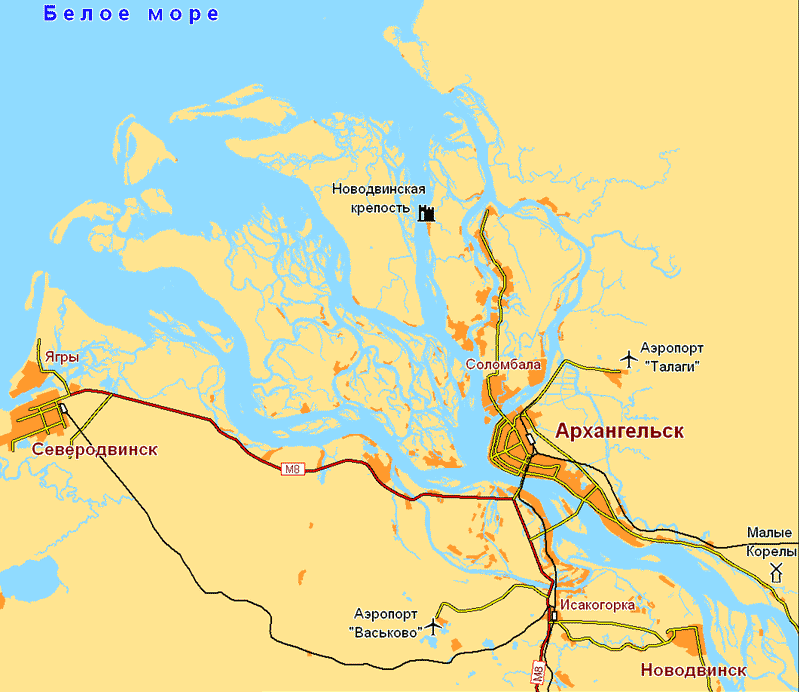 Рис. 1 – Архангельск и ближайшие населенные пункты1.1. Жилищный фондПроектом предлагается:1) объем нового строительства в размере 457,5 тыс. кв. м общей площади на расчетный срок, в том числе на I очередь строительства – 172,5 тыс. кв. м. Застройку предлагается вести многоэтажными многоквартирными жилыми домами от 5 до 12 этажей, преимущественно в 9-этажном исполнении;2) численность населения изменится с 78,1 тыс. человек до 73,5 тыс. человек за счет увеличения обеспеченности с 20 кв. м на одного жителя до 23,5 кв. м 
на I очередь строительства и до 26 кв. м на расчетный срок (при общем сносе ветхого и малоценного 2-этажного деревянного жилищного фонда 109 тыс. кв. м);3) количество квартир в новом строительстве – 7,6 тыс. единиц, в том числе на I очередь строительства – 2,9 тыс. единиц;4) плотность населения – 350 чел./га;5) коэффициент плотности застройки в жилищном фонде – 1,2.1.2. Система обслуживания населенияПроектом предлагаются к строительству следующие объекты: детское дошкольное учреждение на 250 мест в IV квартале (общая вместимость детсадов составит 3730 мест или 51 место на 1 тыс. жителей); расширение школы № 8 
в X квартале до 1000 мест (общая вместимость школ составит 8240 мест или 112 мест на 1 тыс. жителей); общественно-деловой центр; общественно-деловой, торговый центр; торгово-развлекательный центр; аквапарк; спортивный центр; административно-деловые учреждения. Общая площадь объектов обслуживания (новое строительство) составит 158,3 тыс. кв. м, 734,5 тыс. кв. м.1.3. Структура улично-дорожной сетиВ планировочной структуре улично-дорожной сети изменений не планируется. Основные изменения в перспективной структуре улично-дорожной сети проектируемого района возникли в связи с реконструкцией улиц, расширением проезжих частей - магистральных улиц до 15,0-16,0 м, улиц местного значения – до 7,5 м.Абсолютные отметки по улично-дорожной сети: существующие – 
от 2,2 м до 8,0 м в Балтийской системе высот; проектные – от 2,62 м до 12,50 м в Балтийской системе высот. Уклоны существующих улиц от 1‰ до 20‰. Проектные уклоны новых улиц и дорог от 1‰ до 39‰.1.4. Инженерная подготовка территорииГеоморфологически территория располагается в пределах дельты реки Северной Двины, образовавшейся в результате деятельности моря и реки 
в условиях регрессии Белого моря. В пределах дельты на рассматриваемом участке выделяется скульптурная морская терраса. Это плоская низменная заторфованная равнина. Рассматриваемая территория расположена в пределах Усть-Двинской впадины, сложенной коренными породами нижнекембрийского и нижне-каменноугольного возраста, перекрытыми чехлом четвертичных отложений мощностью 60-90 м. Гидрогеологические условия участка характеризуются наличием грунтовых вод насыпных (t IV) и болотных (Р IV) отложений и спорадических вод ледниковых отложений. Грунтовые воды (t IV, Р IV) залегают на глубине 0,3-0,8 м от дневной поверхности. Воды безнапорные, питание осуществляется за счет инфильтрации атмосферных осадков. Относительным водоупором являются суглинки – ℓg III, g III. По физическим свойствам воды прозрачные, коричневые, с гнилостным запахом и запахом сероводорода, пресные, мягкие и умеренно-жесткие, кислые. По химическому составу – гидрокарбонатно-хлоридные натриевые и хлоридногидрокарбонатные натриевые.Для улучшения качества питьевых и сточных вод, охраны водных объектов и ресурсов проводятся работы по реализации проекта "Усовершенствование системы муниципальных услуг в городе Архангельске", включающего ряд работ на центральных и локальных очистных сооружениях 
и системах водоснабжения и канализации, в том числе и на островных территориях; по строительству первой очереди городских канализационных очистных сооружений; по строительству и ремонту коллекторов хозяйственно-фекальной и ливневой канализации.За последние годы ликвидировано более 30 несанкционированных свалок. В целях приведения общегородской свалки в соответствие с установленными санитарно-эпидемиологическими и экологическими требованиями проводится комплексное исследование свалки, организация и реализация мониторинга. 
Для создания эффективной системы учета и контроля поступающих на свалку твердых бытовых отходов приобретено современное весовое оборудование 
и внедряется весовой контроль. Большое значение для оздоровления окружающей среды города имеет охрана и воспроизводство зеленых насаждений. В последние годы значительно увеличилось строительство автостоянок, возрос объем ремонтных работ 
на инженерных сооружениях. Все это происходит за счет уменьшения территории зеленой зоны. Озеленение является одним из важнейших направлений работы городского хозяйства, так как зеленые насаждения оказывают благоприятное воздействие на среду обитания горожан, улучшают экологическую обстановку. По параметрам благоустройства жилищного фонда в последние годы наблюдается некоторое улучшение ситуации. В настоящее время уровень обеспеченности населения различными видами коммунальных услуг увеличился 
и достиг самого высокого уровня за последние 11 лет.В то же время средний износ водопроводных сетей города составляет более 60%, канализационных сетей – 65%, полностью изношены почти 20% сетей. Из-за технических особенностей водовода в центральной части города часто происходят аварии.1.5. Природно-климатические условияПлощадка строительства относится к IIА строительной зоне 
в соответствии с климатическим зонированием территории Российской Федерации (СП 131.13330.2012 "Строительная климатология").Для данной зоны характерны следующие климатические показатели:средняя температура наружного воздуха наиболее холодной пятидневки: - 31°С (обеспеченность 0,92);средняя температура наружного воздуха наиболее холодных суток: 
- 37°С (обеспеченность 0,92);зона влажности наружного воздуха – влажная;продолжительность расчетного зимнего периода – 192 дня (с 20/X по 20/IV);преобладающее направление ветров холодного периода года – юго-восточное;преобладающее направление ветров теплого периода года – северо-западное;нормативная глубина промерзания грунтов: 1,6 м (глина, суглинки), 
1,76 (пески, супеси).Согласно СП 20.13330.2011 "Нагрузки и воздействия Актуализированная редакция СНиП 2.01.07-85*" для строительных площадок города Архангельска приняты следующие показатели природно-климатических нагрузок:расчетное значение веса снегового покрова – 240 кг/м2;нормативное значение веса снегового покрова – 168 кг/м2;нормативный скоростной напор ветра – 30 кг/м2.Согласно "ГОСТ 16350-80 Климат СССР. Районирование и статистические параметры климатических факторов для технических целей" по воздействию климата на технические изделия и материалы территория проектирования относится к II5 району.Современное административно-территориальное деление города закреплено Решением Архангельского городского совета народных депутатов от 15.11.1991 № 88.В соответствии с ним ликвидировано в г. Архангельске территориальное деление на районы и образовано девять территориальных округов: Варавино-Фактория, Исакогорский, Ломоносовский, Маймаксанский, Майская горка, Октябрьский, Северный, Соломбальский, Цигломенский. Округа города достаточно сильно дифференцированы между собой по составу населения, основному периоду освоения территории, качеству жилищного фонда и состоянию инфраструктуры.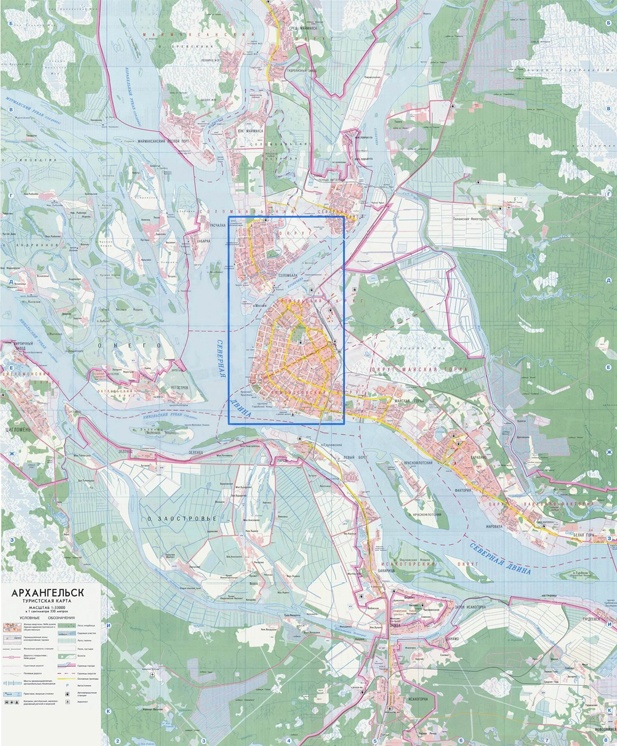 Рис. 2 – Карта Архангельска с выделением территориальных округовГородская застройка муниципального образования "Город Архангельск" 
в основном формировалась на базе крупных промышленных и транспортных предприятий, в результате чего город оказался растянутым с севера на юг более чем на 30 км и с запада на восток на 20 км. Дополнительную сложность 
в пространственную структуру города вносит река Северная Двина, русло, рукава и протоки которой разделяют город почти посередине и в значительной степени затрудняют и удорожают развитие транспортной и коммунальной инфраструктуры. Рис. 3 – SWOT-анализ2. Положения об очередности планируемого развития территорииТерритория подготовки проекта планировки и межевания расположена 
от о. Краснофлотский до ВНС №86 левого берега г. Архангельска через реку Северную Двину. 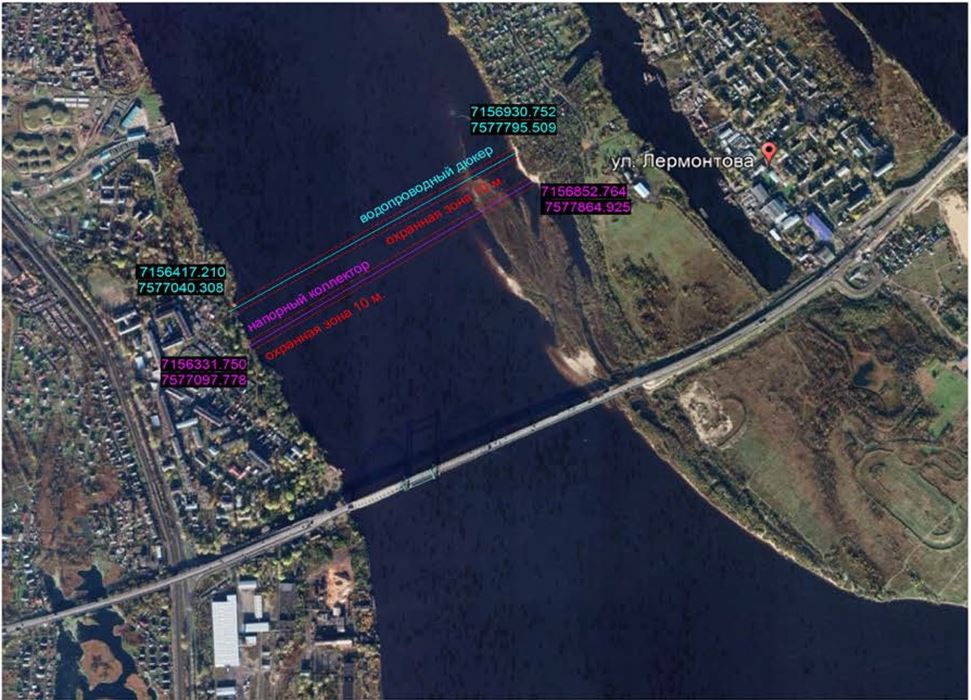 Рис. 4 – Территория проектирования (космоснимок)Проект межевания подготавливается вместе с проектом планировки указанной территории. В административном отношении линейный объект расположен на территории муниципального образования "Город Архангельск". Проектируемый земельный участок расположен в следующих кадастровых кварталах: 29:22:080505, 29:22:080101, 29:22:060501, 29:22:060701.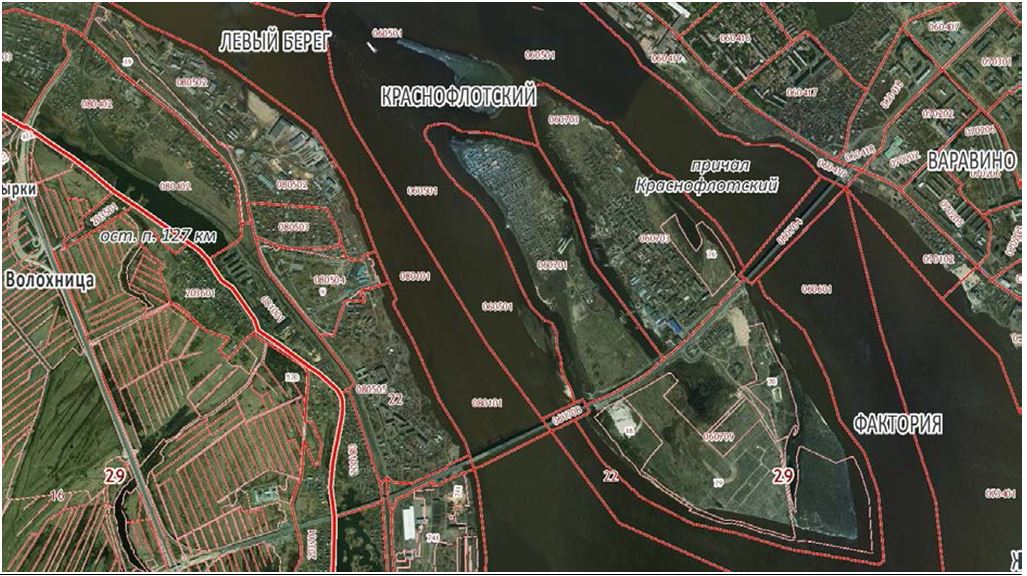 Рис. 5 – Кадастровые кварталы (космоснимок)Категория земель: Земли населенных пунктов.Вид разрешенного использования: для размещения водопровода.Данным проектом планировки и межевания территории определяется зоны планируемого размещения объекта инженерной инфраструктуры.Объектами проектирования являются:камера водопровода, линейно-техническое сооружение – II класс ответственности;трасса водопровода с зоной перехода через водную преграду: ПЭ100 Протект Ø 355 SDR9, материал труб – пластик, линейно-техническое сооружение – I класс ответственности;камера водопровода, линейно-техническое сооружение – II класс ответственности;На период подготовки проекта межевания территория в границах проектирования представляет собой: левый берег реки Северной Двины 
с растительным грунтом и древесными отходами с прилегающими с запада промышленными и жилыми малоэтажными застройками, а также остров Краснофлотский с зоной зеленых насаждений с размещением объектов сельско-хозяйственного назначения и сельскохозяйственных угодий. Большую часть территории в границах проекта занимает водная поверхность реки Северной Двины.На территории имеются линейные объекты инженерных сетей: существующий дюкер с сетями водопровода и колодцами, существующая напорная канализация.Водопровод через реку Северную Двину с о. Краснофлотский на левый берег г. Архангельска предполагается к выполнению методом горизонтального направленного бурения под дном (на 3-4 м ниже соответствующих высотных отметок профиля дна) с выходом бура только на берегах о. Краснофлотского 
и левого берега г. Архангельска. На берегах до соответствующих точек подключения к существующему водопроводу (в проектируемых водопроводных камерах) прокладка проектируемого водопровода будет осуществляться либо открытым способом, либо так же методом горизонтального направленного бурения. При этом сброса каких-либо отходов в реку или на рельеф 
не предполагается, использование воды из водоносных слоев или из реки 
не предполагается (вода для технических или хозяйственно-питьевых нужд – привозная, сброс стоков в существующую сеть канализации).3. Зоны с особыми условиями использования территорииПланировочные ограничения.Территория в границах настоящего проекта планировки частично попадает в границы следующих зон с особыми условиями использования территорий (в соответствии с материалами действующего (утвержденного) генерального плана муниципального образования "Город Архангельск"):охранных зон объектов коммунальной инфраструктуры;прибрежных защитных полос;водоохранных зон водного объекта общего пользования;береговых полос водного объекта общего пользования - р. Северной Двины.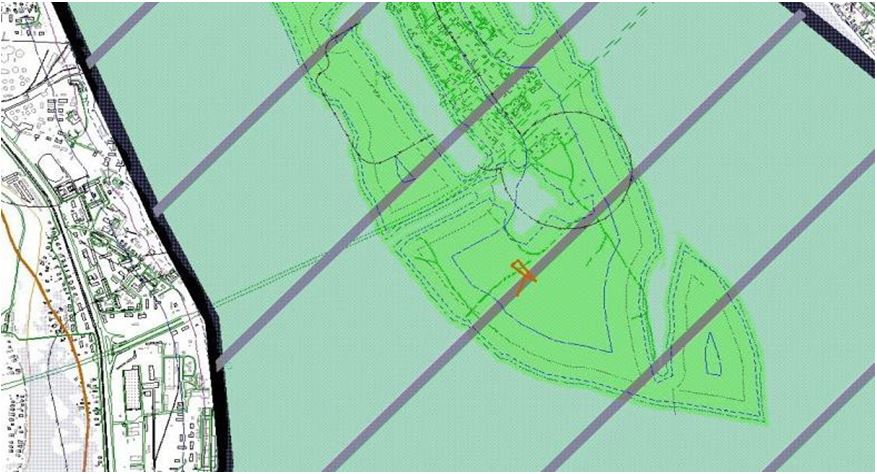 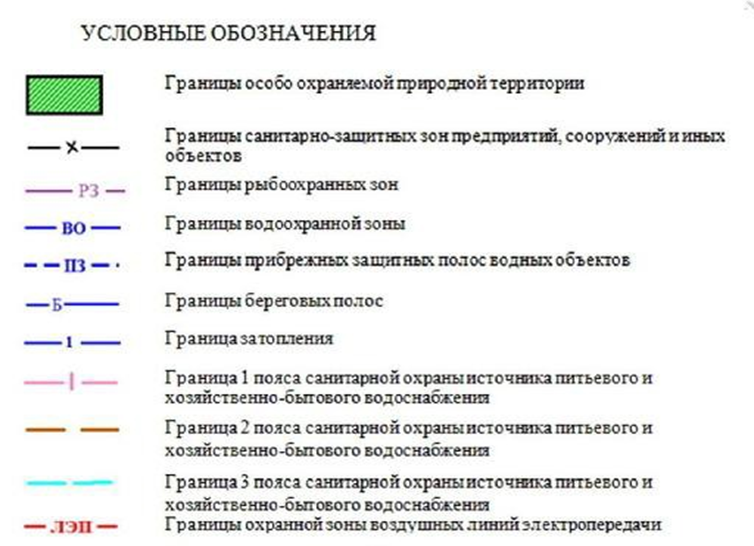 Рис. 4 – Фрагмент из Правил землепользования и застройки муниципального образования "Город Архангельск", утвержденных постановлением министерства строительства и архитектуры Архангельской области 
от 26.12.2019 № 38-п (с изменениями)В соответствии с письмом министерства природных ресурсов 
и лесопромышленного комплекса Архангельской области от 10.07.2019 № 991 земельный участок, в границах которого предполагается строительство водопровода, не входит в состав Беломорского заказника.Расстояния по горизонтали (в свету) от ближайших подземных инженерных сетей, за исключением подземных (надземных с обвалованием) газопроводов, до зданий и сооружений принимаются по таблице 15 пункта 12.35 свода Правил СП 42.13330.2011*"Градостроительство. Планировка и застройка городских 
и сельских поселений". Эти расстояния составляют:от линий водопровода и напорной канализации – 5,0 м;от линий самотечной канализации (бытовой и дождевой) – 3,0 м;от линий сопутствующего дренажа – 0,4 м;от тепловых сетей: до наружной стенки канала (тоннеля) – 2,0 м;от оболочки бесканальной прокладки – 5,0 м;от кабелей силовых всех напряжений и кабелей связи – 0,6 м;от каналов коммуникационных тоннелей – 2,0 м.В соответствии со статьей 1 Градостроительного Кодекса Российской Федерации зонами с особыми условиями использования территорий называются охранные, санитарно-защитные зоны, зоны охраны объектов культурного наследия (памятников истории, архитектуры, культуры) народов Российской Федерации, водоохранные зоны, зоны санитарной охраны источников питьевого водоснаб-жения и иные зоны, устанавливаемые в соответствии с законодательством Российской Федерации.Зоны охраны объектов культурного наследия не установлены, так как 
на проектируемой территории объекты культурного наследия отсутствуют.Проектируемая территория находится в зоне охраны особо охраняемых природных территорий, которая включает в себя р. Северную Двину 
и о. Краснофлотский.В соответствии с водным законодательством Российской Федерации 
для водных объектов устанавливаются: для водных объектов общего пользования – береговая полоса общего пользования; для водных объектов – водоохранные зоны и прибрежные защитные полосы.Полоса земли вдоль береговой линии (границы водного объекта) водного объекта общего пользования (береговая полоса) предназначается для общего пользования. Каждый гражданин вправе пользоваться (без использования механических транспортных средств) береговой полосой водных объектов общего пользования для передвижения и пребывания около них. В соответствии с частью 6 статьи 6 Водного кодекса Российской Федерации ширина береговой полосы водных объектов общего пользования составляет 20,0 м, за исключением береговой полосы каналов, а также рек 
и ручьев, протяженность которых от истока до устья не более чем 10,0 км. Ширина береговой полосы каналов, а также рек и ручьев, протяженность которых от истока до устья не более чем 10,0 км, составляет 5,0 м. Водный объект, находящийся в границах проекта планировки – р. Северная Двина – 
это река, впадающая в Белое море. Длина р. Северной Двины составляет 
744 км, ширина береговой полосы общего пользования в соответствии 
с Водным кодексом Российской Федерации составляет 20,0 м.Водоохранными зонами являются территории, которые примыкают 
к береговой линии (границам водного объекта) морей, рек, ручьев, каналов, озер, водохранилищ и на которых устанавливается специальный режим осуществления хозяйственной и иной деятельности в целях предотвращения загрязнения, засорения, заиления указанных водных объектов и истощения 
их вод, а также сохранения среды обитания водных биологических ресурсов 
и других объектов животного и растительного мира. В границах водоохранных зон устанавливаются прибрежные защитные полосы, на территориях которых вводятся дополнительные ограничения хозяйственной и иной деятельности. Ширина водоохранной зоны рек или ручьев устанавливается в соответствии с частью 4 статьи 65 Водного кодекса Российской Федерации от их истока для рек или ручьев протяженностью: 
до 10,0 км – в размере 50,0 м; от 10,0 км до 50,0 км – в размере 100,0 м; 
от 50,0 км и более – в размере 200,0 метров. Ширина водоохранной зоны р. Северной Двины составляет 200,0 м, 
в границах водоохранной зоны находится вся территория проекта планировки, за исключением непосредственно водного объекта.В границах водоохранных зон запрещаются:использование сточных вод для удобрения почв;размещение кладбищ, скотомогильников, мест захоронения отходов производства и потребления, радиоактивных, химических, взрывчатых, токсичных, отравляющих и ядовитых веществ;осуществление авиационных мер по борьбе с вредителями и болезнями растений;движение и стоянка транспортных средств (кроме специальных транспортных средств), за исключением их движения по дорогам и стоянки 
на дорогах и в специально оборудованных местах, имеющих твердое покрытие.В границах водоохранных зон на территории города Архангельска допускаются проектирование, размещение, строительство, реконструкция, ввод в эксплуатацию, эксплуатация хозяйственных и иных объектов при условии оборудования таких объектов сооружениями, обеспечивающими охрану водных объектов от загрязнения, засорения и истощения вод в соответствии с водным законодательством и законодательством в области охраны окружающей среды. Зоны с особыми условиями использования территории представлены объектами инженерной инфраструктуры:напорная канализация d=100мм;линии ЛЭП;электрокабели подземные низкого напряжения; водопровод d=600мм.В соответствии со СП 42.13330.2016 "Градостроительство, планировка 
и застройка городских и сельских поселений" все инженерные сети (водоводы, канализационные коллекторы, высоковольтные линии электропередач, теплосети, газопроводы) необходимо обеспечить санитарными и охранными зонами 
во избежание несчастных случаев, аварий и прочих возможных неисправностей.Расстояние по горизонтали (в свету) между соседними инженерными подземными сетями при их параллельном размещении (СП 42.13330.2016) представлены в таблице 1.Линейный объект находится в территориальных зонах:Ж-5 – зона	индивидуальных жилых домов с приусадебными участками и малоэтажных многоквартирных жилых домов;РЛ-1 – зона зеленых насаждений, лугопарков, лесопарков.Отступы от красных линий и подключение к сетям инфраструктуры 
в соответствии с проектами планировки территории, проектами застройки муниципального образования "Город Архангельск".4. Определение параметров планируемого строительстваВ целях настоящего проекта планировки рассматривались объекты (сети) водоснабжения. В границах проекта планировки находятся линии водопровода хозяйственно-питьевого назначения, проложенные дюкером. Эти объекты являются частью сети водоснабжения г. Архангельска, связывают сегменты сети водоснабжения на левом берегу р. Северной Двины и о. Краснофлотском для обеспечения водой жилой и общественно-деловой застройки. Они значительно изношены и подлежат замене.Иные вопросы, связанные с планируемым размещением объектов инженерной инфраструктуры в настоящем проекте не рассматриваются.Проектируемый участок трассы водопровода проходит от существующего стального водопровода Dy600 от острова Краснофлотского через реку Северную Двину и врезается в этот же существующий водопровод вблизи ВНС №86 
на левом берегу г. Архангельска. Трасса проектируемого водопровода 
в горизонтальной плоскости проходит параллельно существующему трубопроводу водоснабжения. Вблизи проектируемого трубопровода располагаются кабельные линии. Работы по реконструкции линейного объекта будут проведены в стесненных условиях.Общая протяженность проектируемого участка водопровода составляет 1300 м. Участок проектируемого водопровода представлен трубами из полиэтилена низкого давления ПЭ100 DN355 (Dy300) по ГОСТ 18599-2001. Глубина залегания проектируемого трубопровода совпадает с глубиной залегания существующего водопровода и колеблется в пределах 1,0-3,7 м от уровня земли.Сеть проектируемого водопровода закрытого типа, прокладка – подземная:на участке от Уг.1 до Уг.2 предусмотрены работы методом горизонтально направленного бурения. Трубы прокладываются в футляре из стальных электросварных труб Dy 400. Общая длина участка составляет 1280 м, 
из которых 890 м проходит под рекой Северной Двиной;на участках от камеры ВК-1 до Уг.1 и от камеры ВК-2 до Уг.2 предусмотрено производство работ открытым способом. Общая длина участков составляет 14 м;на местах врезок проектируемого водопровода Dy300 в существующий водопровод.Dy600 предусматривается строительство распределительных водопроводных камер:камера ВК-1 на левом берегу г. Архангельска рядом с ВНС №86 
с расположением внутри запорно-регулирующей.камера ВК-2 на о. Краснофлотском с расположением внутри запорно-регулирующей арматуры и приборов учета расхода воды.На о. Краснофлотском предусмотрено строительство колодца с размещением в нем прибора учета расхода воды.Строительство водопровода предусматривается вести последовательно.Настоящим проектом производства работ предусмотрено использование труб из полиэтилена низкого давления ПЭ100 d355. Соединение полиэтиленовых труб – диффузионная сварка с использованием нагревательного оборудования.Полоса отвода под строительство водопровода принята шириной от 12,0 до 54,0 метров и включает в себя зону для производства работ и площадку 
для размещения техники, бытовок и хранения стройматериалов. Площадь земельного участка, формируемого на период строительства, – 3,3892 га. Проектируемая трасса водопровода расположена на землях населенных пунктов. В границах полосы отвода на период строительства линейного объекта формируется земельный участок, который арендуется на период строительства.Предусмотрено два угла поворота. Длина прямых участков: от ВК-1 
до Уг1 – 7,0 м; от Уг1 до Уг2 – 1266,2 м; от Уг2 до ВК-2 – 6,8 м.Проектируемые границы земельного участка для строительства водопро-водной сети частично располагаются на неразграниченных землях муниципальной собственности муниципального образования "Архангельск" (земли общего пользования) в кадастровых кварталах 29:22:080505, 29:22:080101, 29:22:060501 
и 29:22:060701, а также на земельных участках с кадастровыми номерами 29:22:060701:176,	 29:22:060701:12551, 29:22:060701:5, 29:22:060701:4.Общая площадь отвода земли во временное пользование (на период строительства) составляет: 33892 кв. м, в том числе:земельный участок :ЗУ1(1) расположен на неразграниченных землях муниципальной собственности муниципального образования "Город Архангельск" в кадастровом квартале 29:22:080505 площадью 2123 кв. м;земельный участок :ЗУ1(2) расположен на неразграниченных землях муниципальной собственности муниципального образования "Город Архангельск" в кадастровом квартале 29:22:080101 площадью 4808 кв. м;земельный участок :ЗУ1(3) расположен на неразграниченных землях муниципальной собственности муниципального образования "Город Архангельск" в кадастровом квартале 29:22:060501 площадью 4435 кв. м;земельный участок :ЗУ1(4) расположен на неразграниченных землях муниципальной собственности муниципального образования "Город Архангельск" в кадастровом квартале 29:22:060701 площадью 6197 кв. м;земельный участок :12551/чЗУ1 является частью земельного участка кадастровым номером 29:22:060701:12551 площадью 5401 кв. м;земельный участок :12551/чЗУ1(2) является частью земельного участка кадастровым номером 29:22:060701:12551 площадью 2330 кв. м;земельный участок :ЗУ1(5) расположен на неразграниченных землях муниципальной собственности муниципального образования "Город Архангельск" в кадастровом квартале 29:22:060701 площадью 4856 кв. м;земельный участок :ЗУ1(6) расположен на неразграниченных землях муниципальной собственности муниципального образования "Город Архангельск" в кадастровом квартале 29:22:060701 площадью 567 кв. м;земельный участок :ЗУ1(7) расположен на неразграниченных землях муниципальной собственности муниципального образования "Город Архангельск" в кадастровом квартале 29:22:060701 площадью 369 кв. м;земельный участок :5/чЗУ1 является частью земельного участка кадастровым номером 29:22:060701:5 площадью 31 кв. м;земельный участок :4/чЗУ1 является частью земельного участка кадастровым номером 29:22:060701:4 площадью 115 кв. м;земельный участок :176/чЗУ1 является частью земельного участка кадастровым номером 29:22:060701:176 площадью 2624 кв. м;земельный участок :10/чЗУ1 является частью земельного участка кадастровым номером 29:22:060701:10 площадью 36 кв. м.Сведения по формируемой на период строительства полосе отвода земли представлены в таблице 2.Общая площадь отвода земли в постоянное пользование составляет 
67 кв. м, в том числе: земельный участок: ЗУ1 расположен на неразграниченных землях муниципальной собственности муниципального образования "Город Архангельск" в кадастровом квартале 29:22:080505 площадью 28 кв. м – под размещение камеры ВК-1;земельный участок: ЗУ2 расположен на неразграниченных землях муниципальной собственности муниципального образования "Город Архангельск" в кадастровом квартале 29:22:060701 площадью 39 кв. м – под размещение камеры ВК-2 и камеры ВК-3.Сведения по формируемым земельным участкам, необходимым 
в постоянное пользование, представлены в таблице 3.Характеристики земельных участков, из которых формируются части, представлены в таблице 3.Номера поворотных точек границ полосы отвода земли, формируемой 
на период строительства, отображены на чертеже проекта планировки 
и проекта межевания территории.Номера поворотных точек границ полосы отвода земли, необходимой 
в постоянное пользование, отображены на чертеже проекта планировки 
и проекта межевания территории.Продолжение таблицы 25. Защита территории от чрезвычайных ситуаций природного и техногенного характера, проведение мероприятий по гражданской оборонеЧрезвычайная ситуация – обстановка на определенной территории или акватории, сложившаяся в результате аварии, опасного природного явления, катастрофы, стихийного или иного бедствия, которые могут повлечь или повлекли за собой человеческие жертвы, ущерб здоровью людей или окружающей природной среде, значительные материальные потери и нарушение условий жизнедеятельности людей. Различают чрезвычайные ситуации по характеру источника (природные, техногенные, биологосоциальные и военные) и по масштабам. Предупреждение чрезвычайных ситуаций – комплекс мероприятий, проводимых заблаговременно и направленных на максимально возможное уменьшение риска возникновения чрезвычайных ситуаций, а также на сохранение здоровья людей, снижение размеров ущерба окружающей среде и материальных потерь 
в случае их возникновения. В целях исключения чрезвычайных ситуаций (далее – ЧС) техногенного характера по трассе линейного объекта необходимо соблюдение условий, установленных нормативной документацией для охранных зон трубопроводов.Согласно приказу Федерального агентства лесного хозяйства от 10.06.2011 № 233 "Об утверждении Правил использования лесов для строительства, реконструкции, эксплуатации линейных объектов" по всей ширине охранных зон линейных объектов на участках с нарушенным почвенным покровом при угрозе развития эрозии должна производиться рекультивация земель с посевом трав 
и (или) посадкой кустарников на склонах.На остальных территориях в охранных зонах трубопроводов без письменного согласия предприятий, их эксплуатирующих, запрещается:а) возводить любые постройки и сооружения;б) сеять, высаживать деревья и кустарники всех видов, складировать корма, удобрения и материалы, скирдовать сено и солому, располагать коновязи, содержать скот, выделять рыбопромысловые участки, производить добычу рыбы, а также водных. В процессе производства строительно-монтажных работ и эксплуатации сооружений должны соблюдаться требования действующих правил охраны труда, техники безопасности и пожарной безопасности, изложенных в следующих нормативных документах:СанПиН 2.2.1.1312-03 "Гигиенические требования к проектированию вновь строящихся и реконструируемых предприятий"; СанПиН 2.2.2.1327-03 "Гигиенические требования к организации технологических процессов, производственному оборудованию и рабочему инструменту"; СанПиН 2.2.3.1384-03 "Гигиенические требования к организации строительного производства и строительных работ";СНиП 12-03-2001 "Безопасность труда в строительстве" Часть 1. Общие требования;СНиП 12-04-2002 "Безопасность труда в строительстве" Часть 2. ППБ-01-03 "Правила пожарной безопасности в Российской Федерации".К строительно-монтажным работам разрешается приступать только 
при наличии проекта производства работ, в котором должны быть разработаны все мероприятия по обеспечению техники безопасности, а также производственной санитарии. При работах на линейных сооружениях возможны воздействия следующих опасных и вредных производственных факторов: движущиеся машины и механизмы; пониженная температура воздуха рабочей зоны; повышенная влажность воздуха; недостаточная освещенность рабочих мест;физические перегрузки; эмоциональные перегрузки. Содержание вредных веществ в воздухе рабочей зоны не должно превышать предельно допустимых концентраций (далее – ПДК), установленных государст-венным стандартом. Материалы, машины, механизмы и другое производственное оборудование, технологические процессы, материалы и химические вещества, средства индивидуальной и коллективной защиты работников, в том числе иностранного производства, используемые при работах на линейных сооружениях, должны соответствовать требованиям охраны труда, установленным в Российской Федерации, а вновь приобретаемые должны иметь сертификат соответствия. Организация строительной площадки, участков работ и рабочих мест должна обеспечивать безопасность труда работающих на всех этапах производства работ. Необходимо выполнить ограждение опасных зон, устроить проходы, проезды и переходы с соблюдением правил внутрипостроечного движения, разместить знаки безопасности и наглядную агитацию по безопасности труда. Металлические части строительных машин и механизмов с электроприводом должны быть заземлены. В процессе производства работ необходимо постоянно контролировать прочность, устойчивость конструкций. Рабочим должны быть созданы необходимые условия труда, питания и отдыха. В аварийных ситуациях, когда перерывы в работе невозможны, работу с пневматическим инструментом разрешается вести постоянно, обеспечивая замену работающих. Салон машины должен быть оборудован обогревом на период холодного времени года, иметь приточно-вытяжную вентиляцию, естественное и искусственное освещение 
(12 В от аккумулятора автомобиля или 220 В от внешнего источника напряжения с применением понижающего трансформатора). Организация рабочего места для монтажных работ должна обеспечивать безопасность и удобство выполняемых работ. До начала производства земляных работ строительной организации необходимо уточнить места и глубину заложения существующих подземных коммуникаций, если таковые имеются. Точное расположение действующих подземных коммуникаций в местах сближения и пересечения должно быть установлено силами и средствами строительной организации в присутствии представителя эксплуатирующей организации по технической документации трассопоисковыми приборами, шурфованием в границах всей зоны производства работ. С основных автодорог техника и транспорт съезжает по существующим съездам и к месту производства работ подъезд осуществляется также по существующим грунтовым автодорогам. Производство работ без письменного разрешения в охранных зонах существующих коммуникаций запрещается. На все скрытые работы должны составляться акты освидетельствования работ.____________Приложение № 1к документации по планировке территории для размещения линейного объекта "Проект планировки территории с проектом межевания в его составе, предусматривающий размещение линейных объектов "Строительство водопроводного дюкера от о. Краснофлотский до ВНС №86 левого берега 
г. Архангельск, через р. Северная Двина"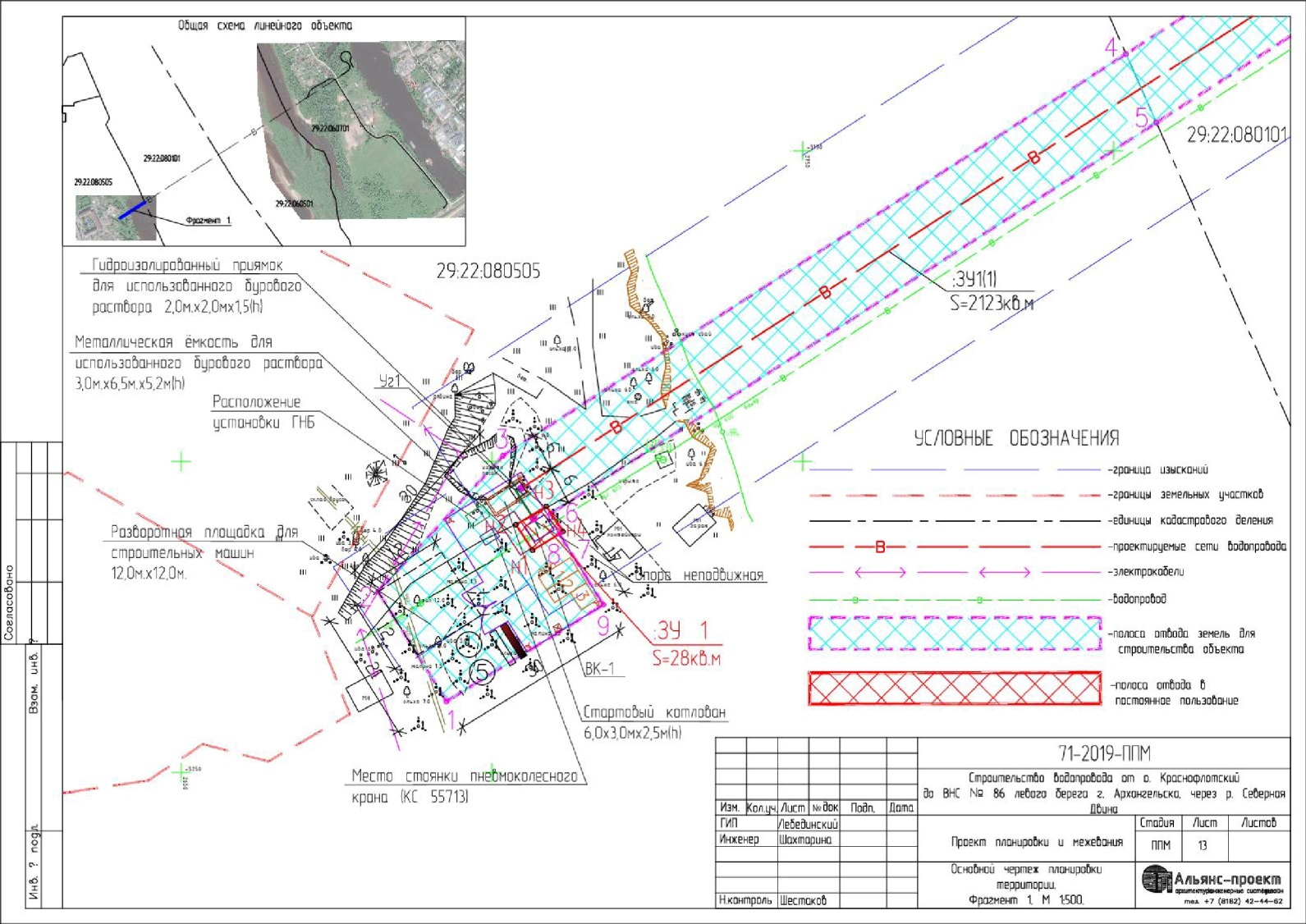 ____________Приложение № 2к документации по планировке территории для размещения линейного объекта "Проект планировки территории с проектом межевания в его составе, предусматривающий размещение линейных объектов "Строительство водопроводного дюкера от о. Краснофлотский до ВНС №86 левого берега 
г. Архангельск, через р. Северная Двина"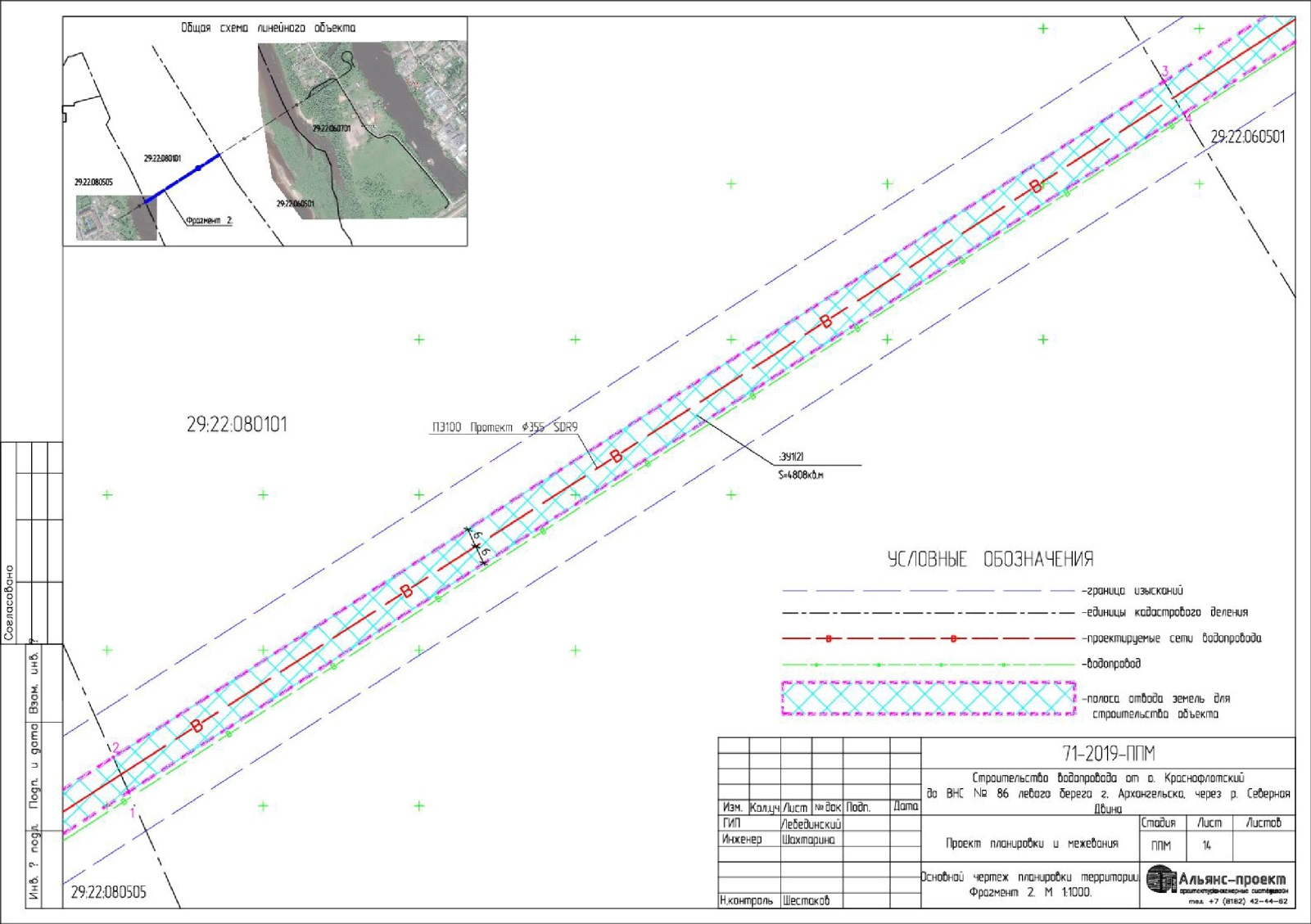 ____________Приложение № 3к документации по планировке территории для размещения линейного объекта "Проект планировки территории с проектом межевания в его составе, предусматривающий размещение линейных объектов "Строительство водопроводного дюкера от о. Краснофлотский до ВНС №86 левого берега 
г. Архангельск, через р. Северная Двина"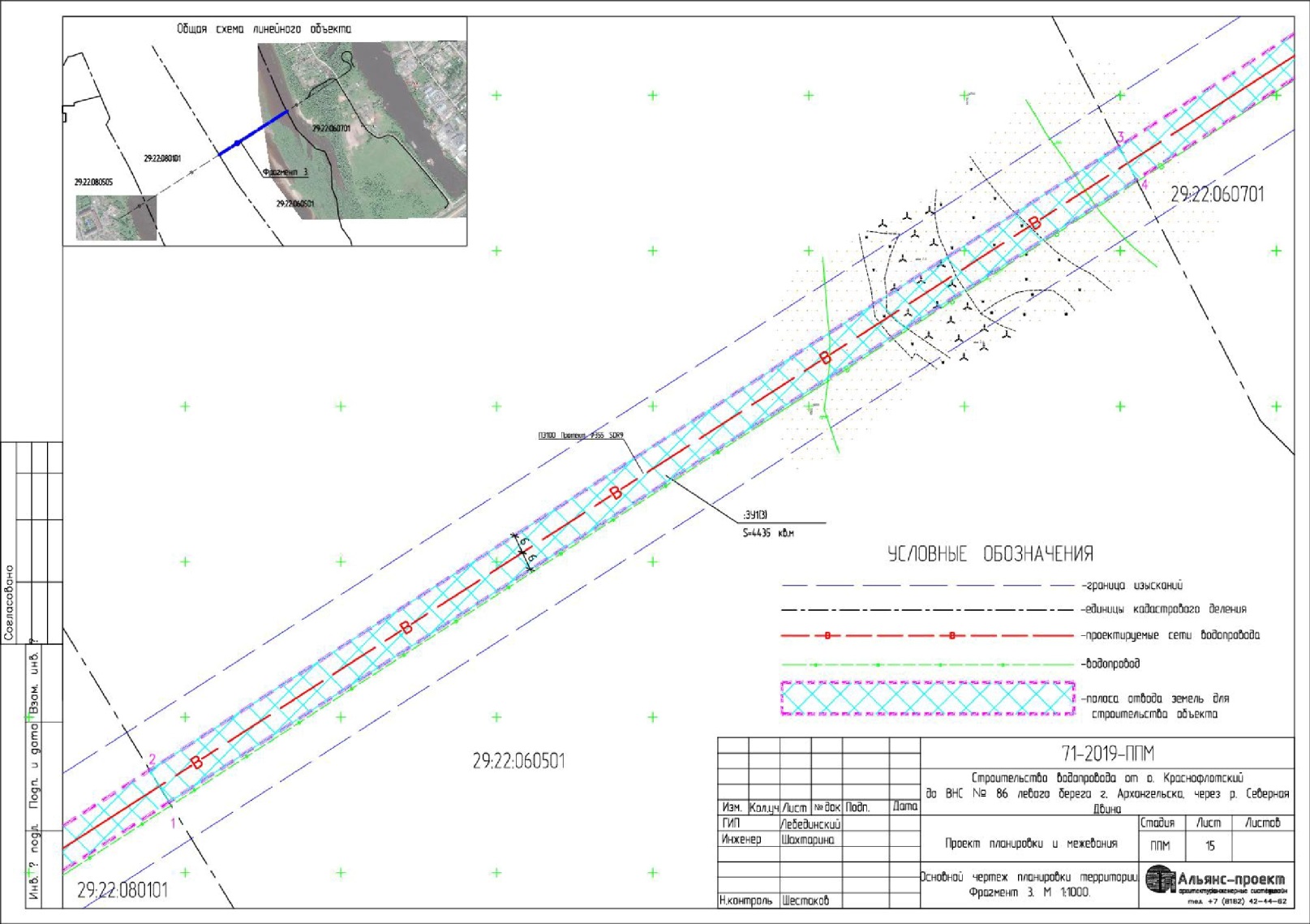 ____________Приложение № 4к документации по планировке территории для размещения линейного объекта "Проект планировки территории с проектом межевания в его составе, предусматривающий размещение линейных объектов "Строительство водопроводного дюкера от о. Краснофлотский до ВНС №86 левого берега 
г. Архангельск, через р. Северная Двина"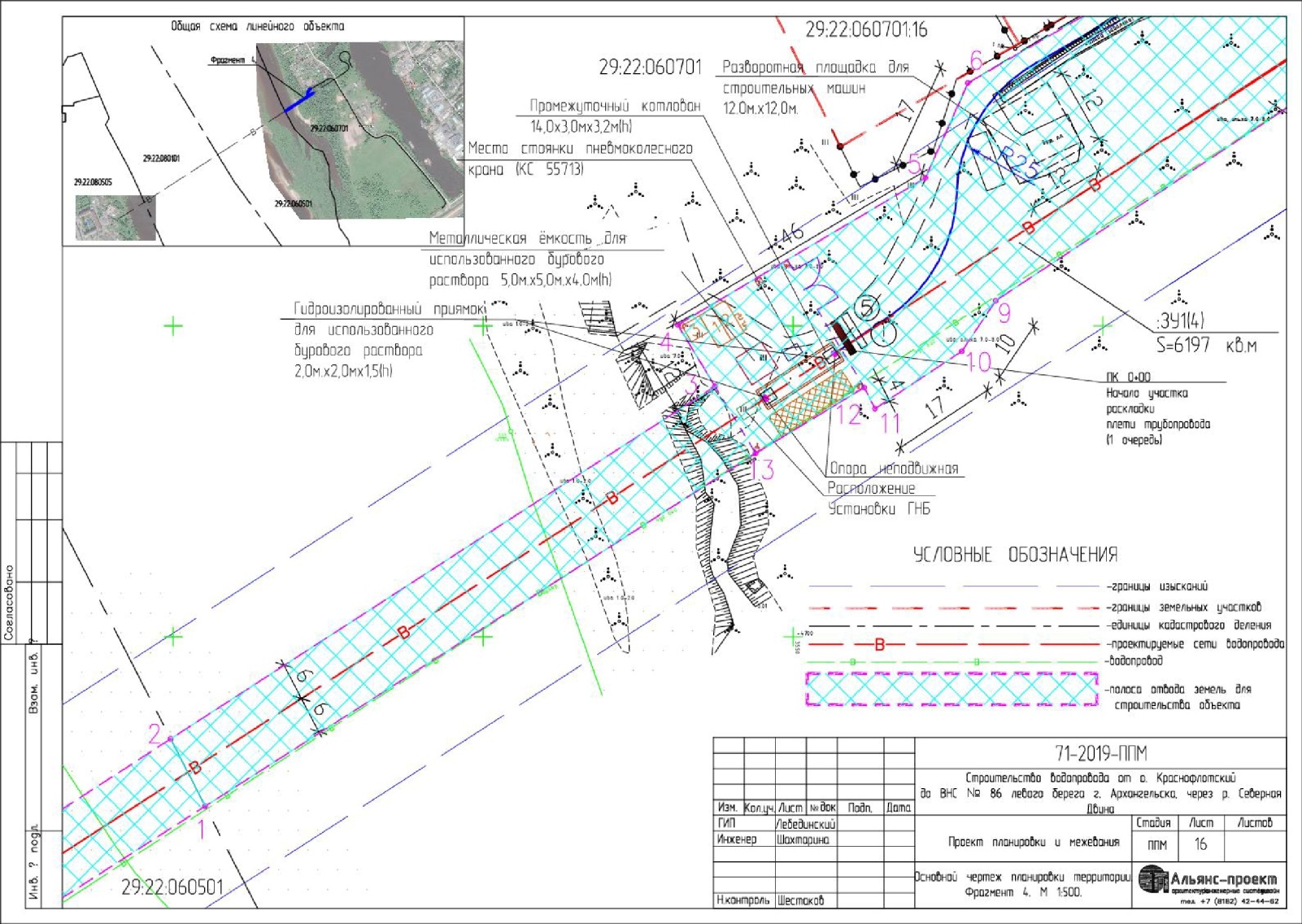 ____________Приложение № 5к документации по планировке территории для размещения линейного объекта "Проект планировки территории с проектом межевания в его составе, предусматривающий размещение линейных объектов "Строительство водопроводного дюкера от о. Краснофлотский до ВНС №86 левого берега 
г. Архангельск, через р. Северная Двина"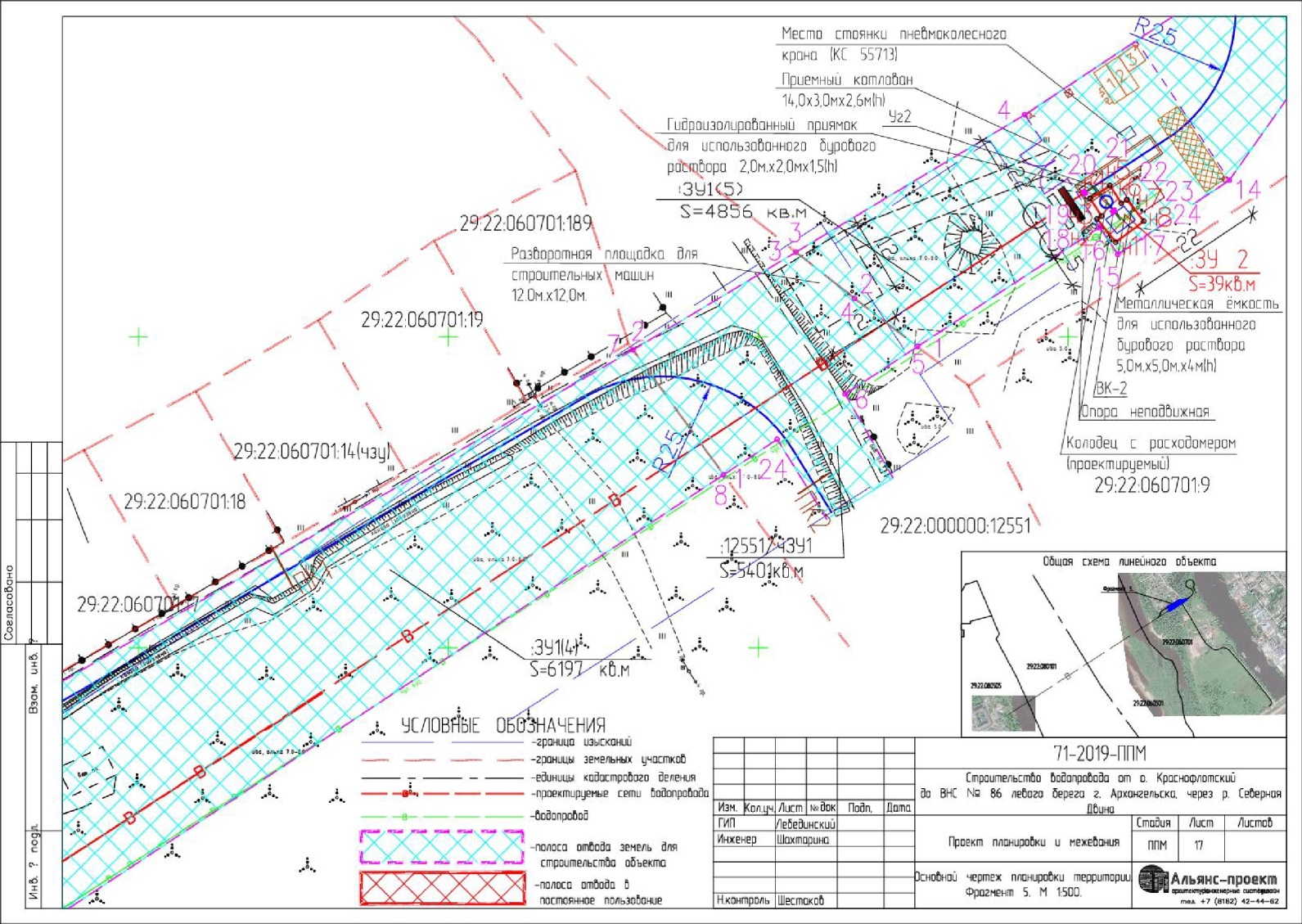 ____________Приложение № 6к документации по планировке территории для размещения линейного объекта "Проект планировки территории с проектом межевания в его составе, предусматривающий размещение линейных объектов "Строительство водопроводного дюкера от о. Краснофлотский до ВНС №86 левого берега 
г. Архангельск, через р. Северная Двина"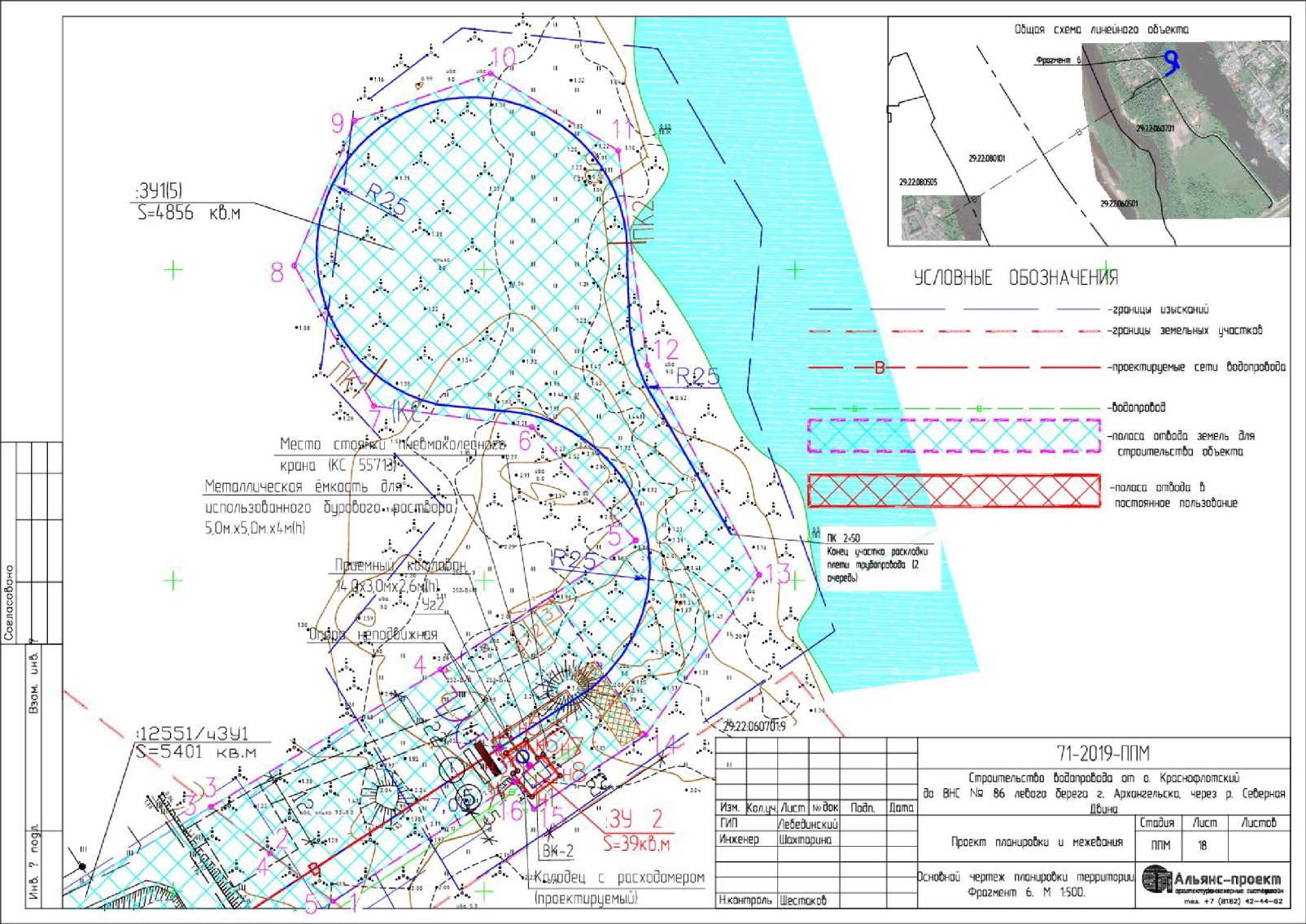 ____________Приложение № 7к документации по планировке территории 
для размещения линейного объекта "Проект планировки территории с проектом межевания в его составе, предусматривающий размещение линейных объектов "Строительство водопроводного дюкера 
от о. Краснофлотский до ВНС №86 левого берега 
г. Архангельск, через р. Северная Двина"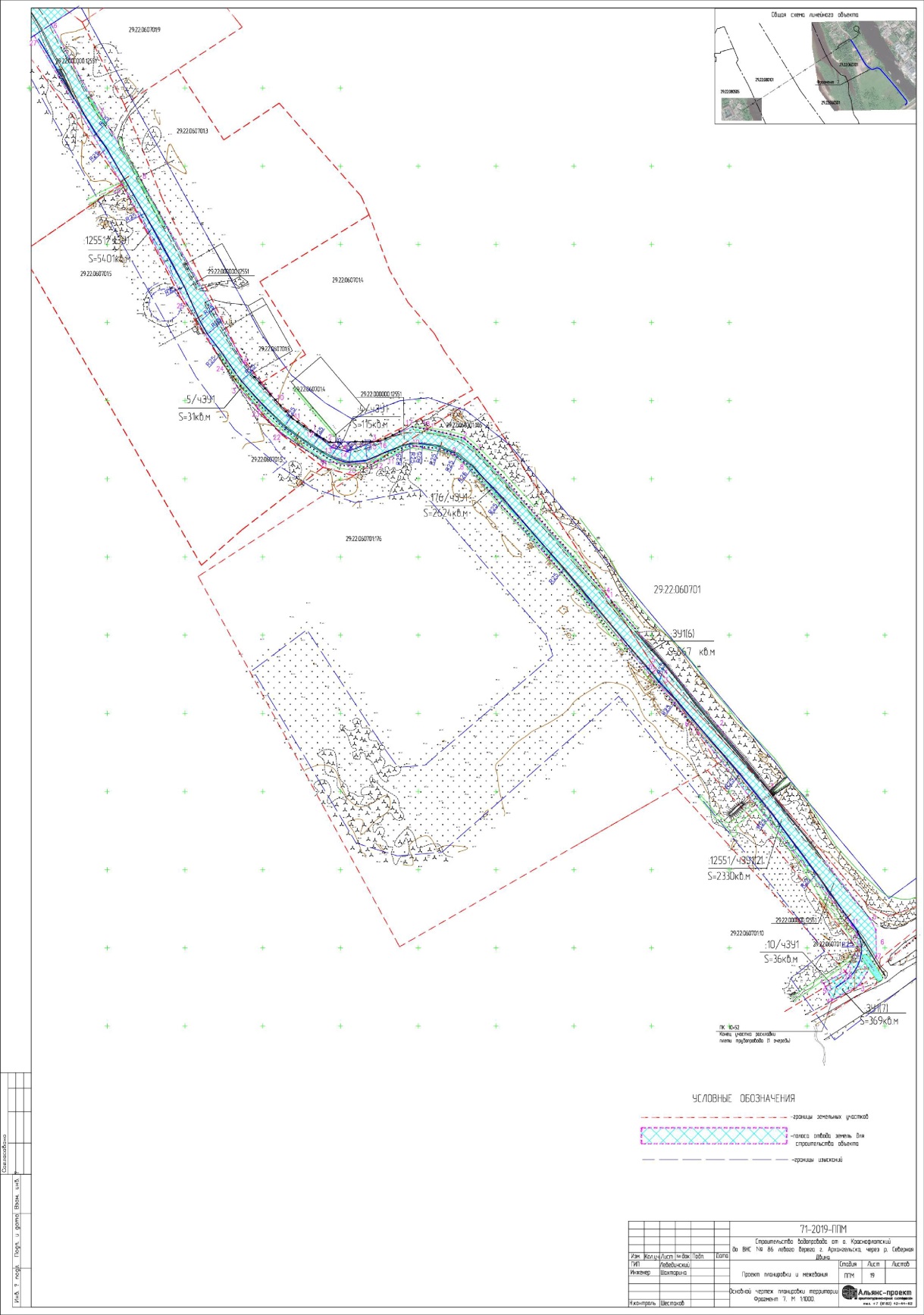 ____________Приложение № 8к документации по планировке территории для размещения линейного объекта "Проект планировки территории с проектом межевания в его составе, предусматривающий размещение линейных объектов "Строительство водопроводного дюкера от о. Краснофлотский до ВНС №86 левого берега 
г. Архангельск, через р. Северная Двина"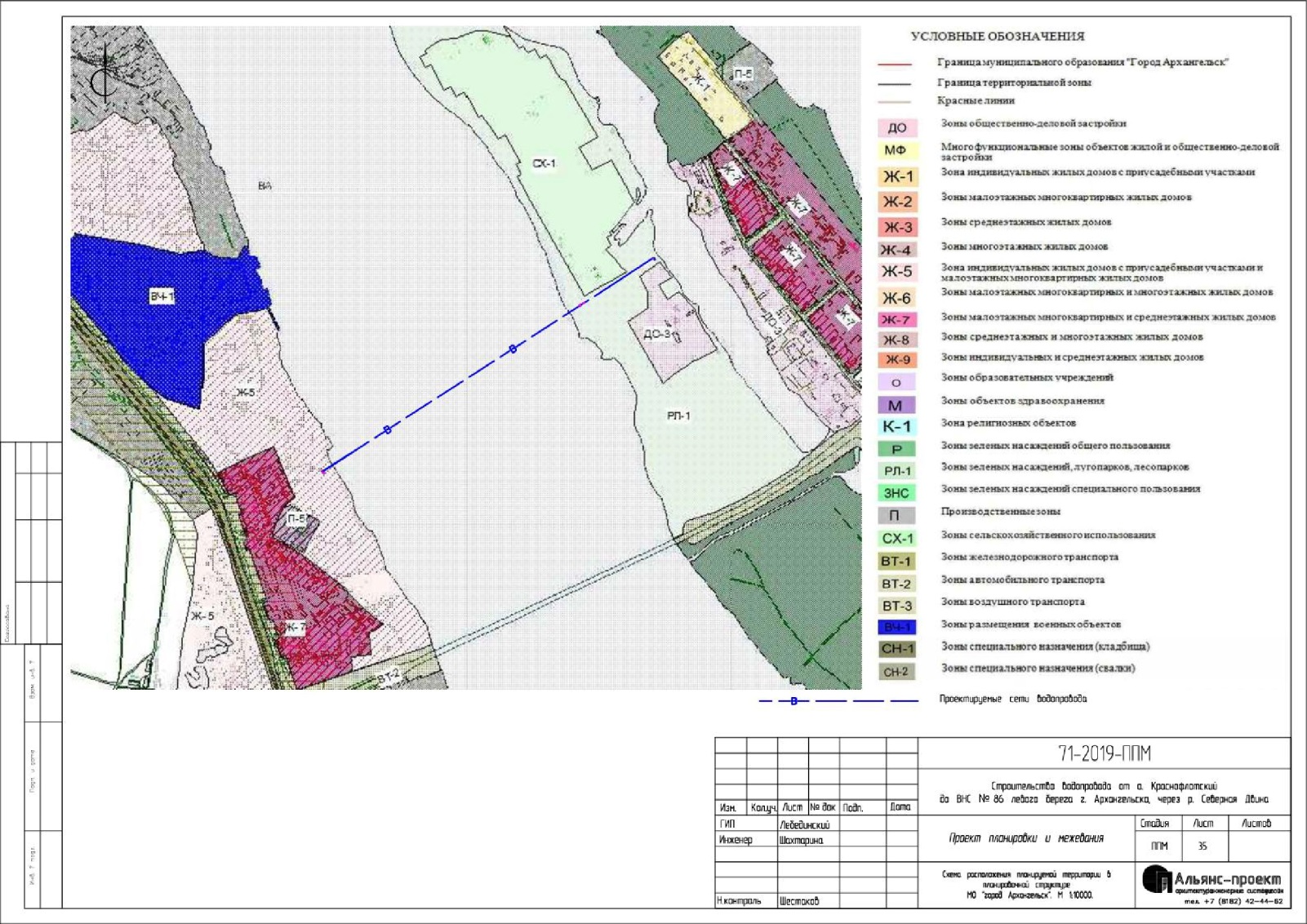 ____________Приложение № 9к документации по планировке территории для размещения линейного объекта "Проект планировки территории с проектом межевания в его составе, предусматривающий размещение линейных объектов "Строительство водопроводного дюкера от о. Краснофлотский до ВНС №86 левого берега 
г. Архангельск, через р. Северная Двина"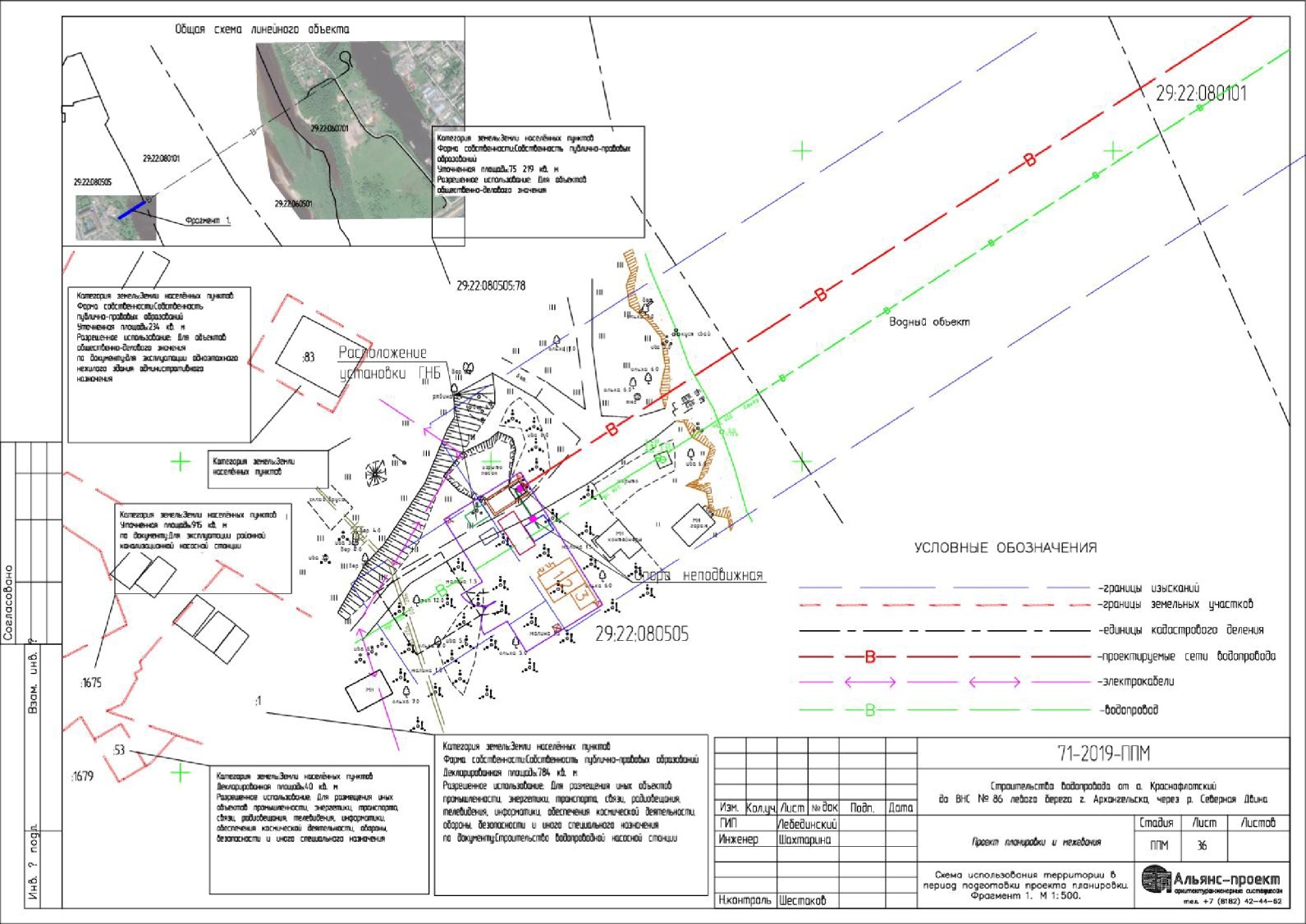 ____________Приложение № 10к документации по планировке территории для размещения линейного объекта "Проект планировки территории с проектом межевания в его составе, предусматривающий размещение линейных объектов "Строительство водопроводного дюкера от о. Краснофлотский до ВНС №86 левого берега 
г. Архангельск, через р. Северная Двина"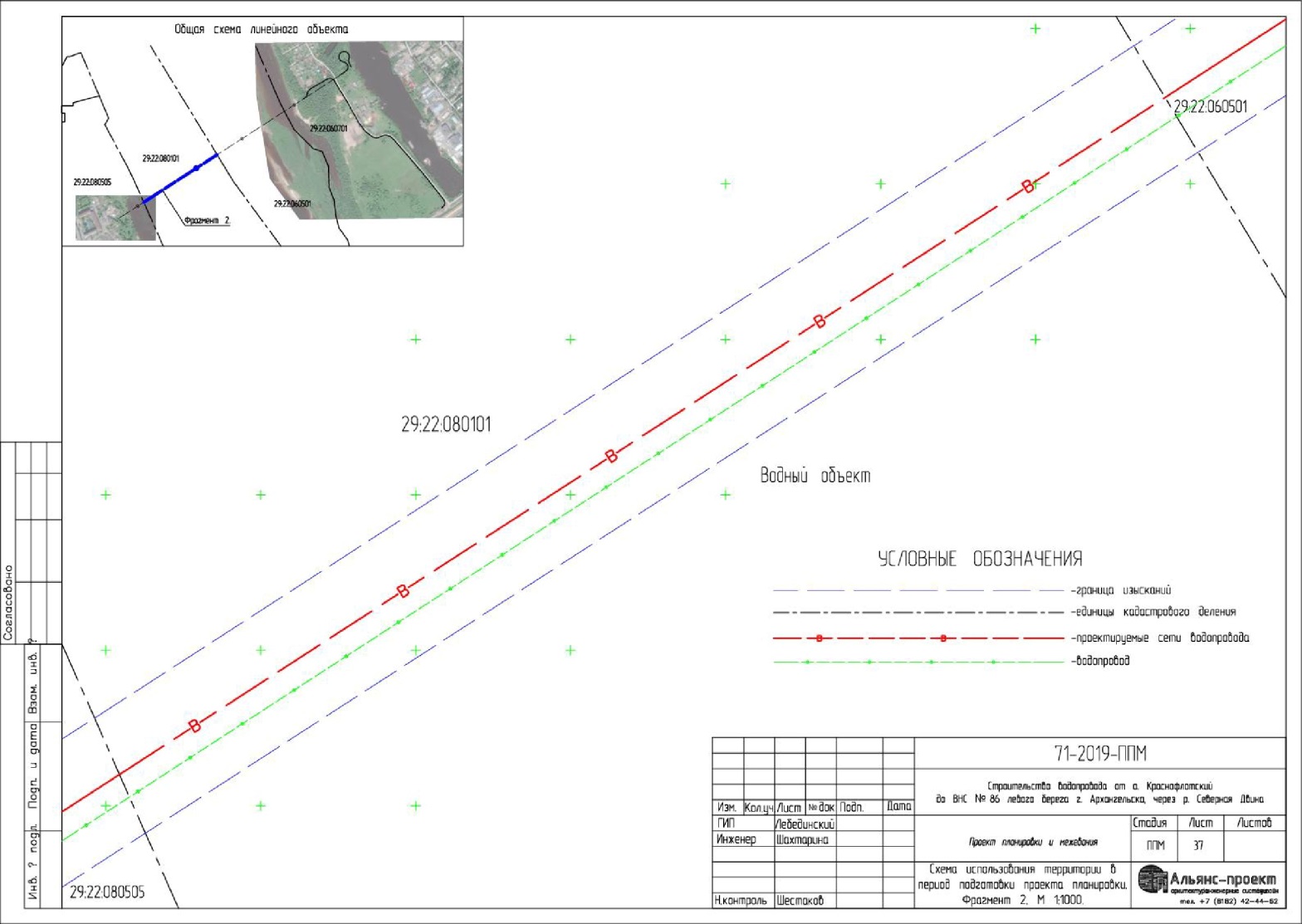 ____________Приложение № 11к документации по планировке территории для размещения линейного объекта "Проект планировки территории с проектом межевания в его составе, предусматривающий размещение линейных объектов "Строительство водопроводного дюкера от о. Краснофлотский до ВНС №86 левого берега 
г. Архангельск, через р. Северная Двина"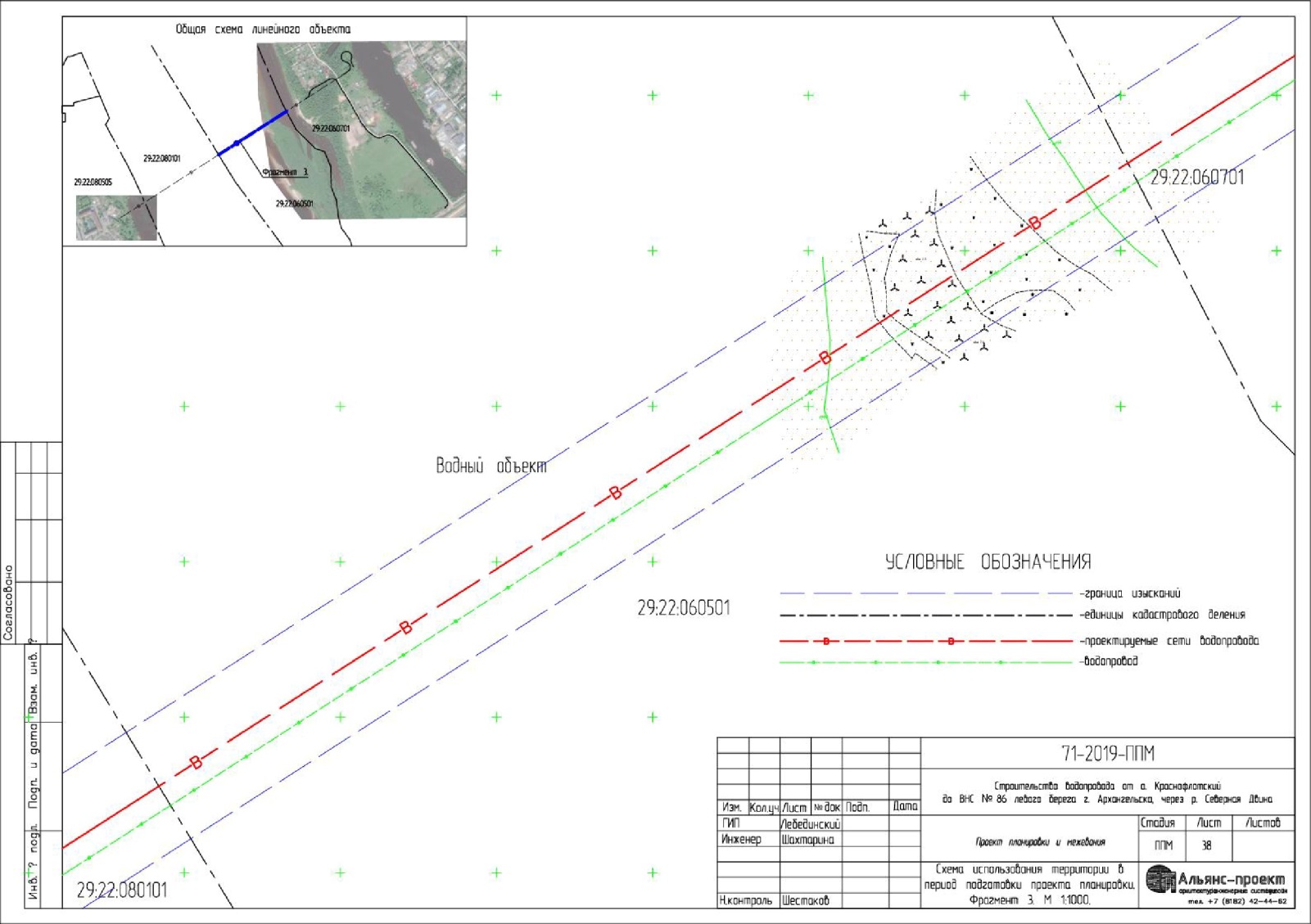 ____________Приложение № 12к документации по планировке территории для размещения линейного объекта "Проект планировки территории с проектом межевания в его составе, предусматривающий размещение линейных объектов "Строительство водопроводного дюкера от о. Краснофлотский до ВНС №86 левого берега 
г. Архангельск, через р. Северная Двина"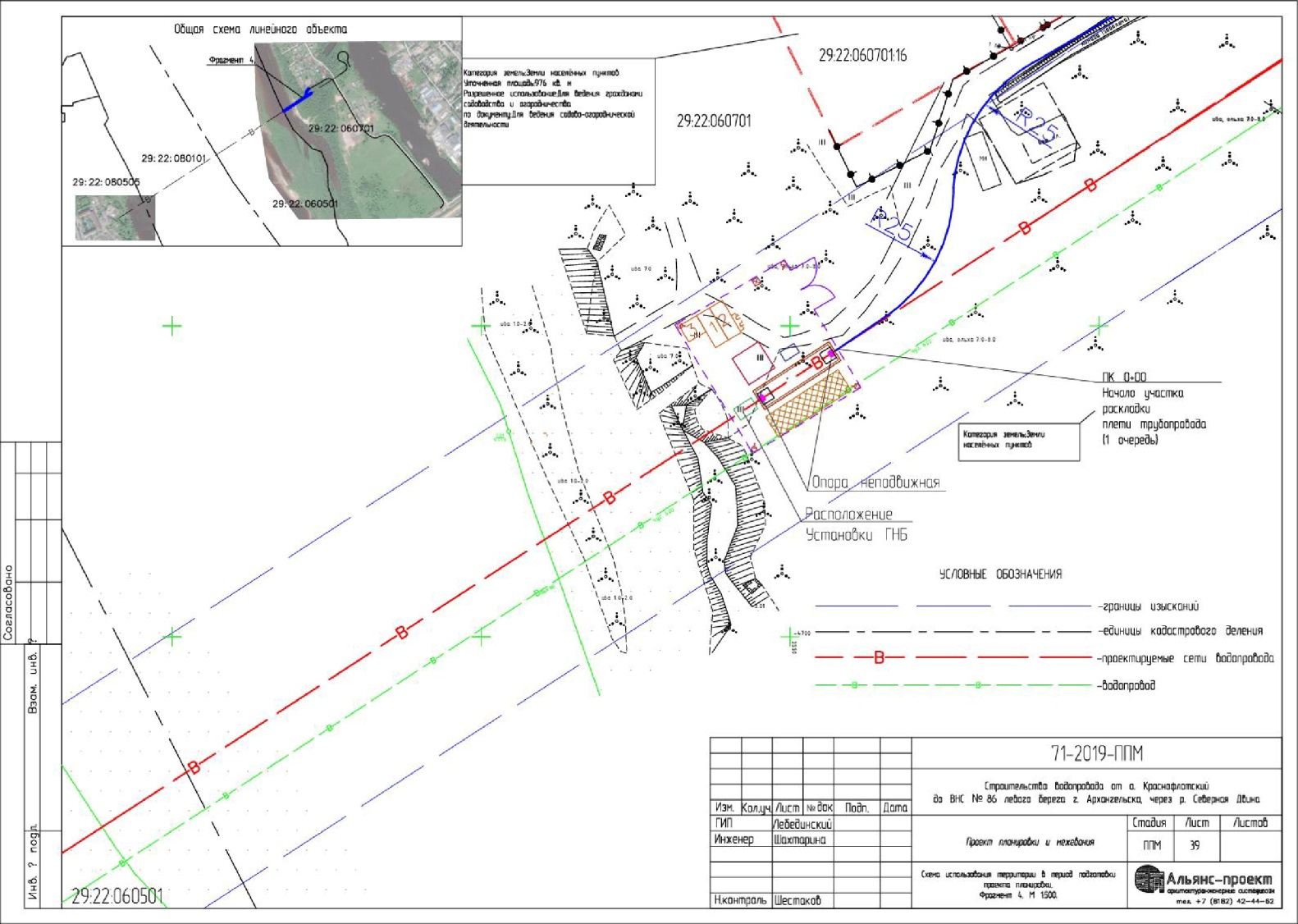 ____________Приложение № 13к документации по планировке территории для размещения линейного объекта "Проект планировки территории с проектом межевания в его составе, предусматривающий размещение линейных объектов "Строительство водопроводного дюкера от о. Краснофлотский до ВНС №86 левого берега 
г. Архангельск, через р. Северная Двина"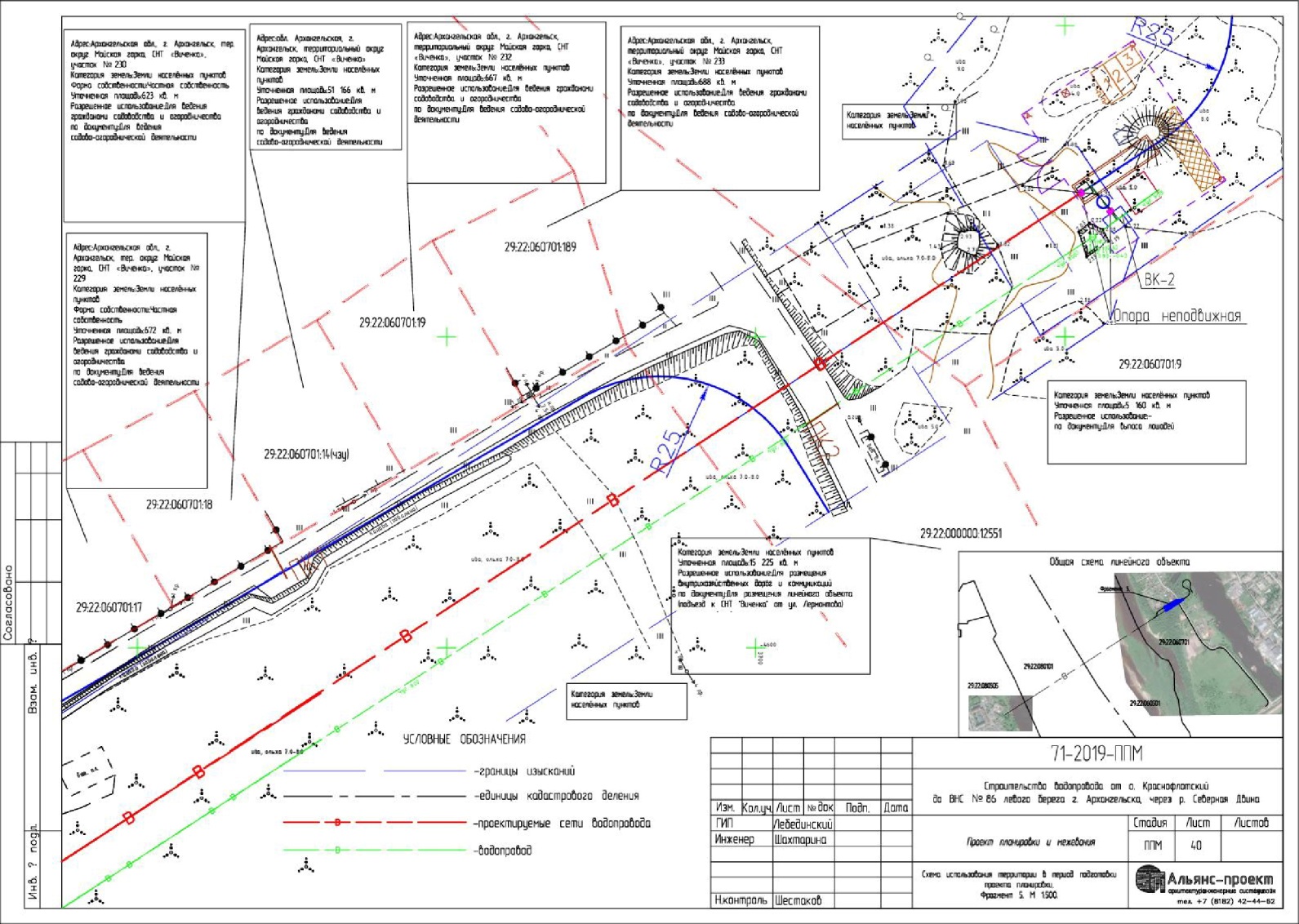 ____________Приложение № 14к документации по планировке территории для размещения линейного объекта "Проект планировки территории с проектом межевания в его составе, предусматривающий размещение линейных объектов "Строительство водопроводного дюкера от о. Краснофлотский до ВНС №86 левого берега 
г. Архангельск, через р. Северная Двина"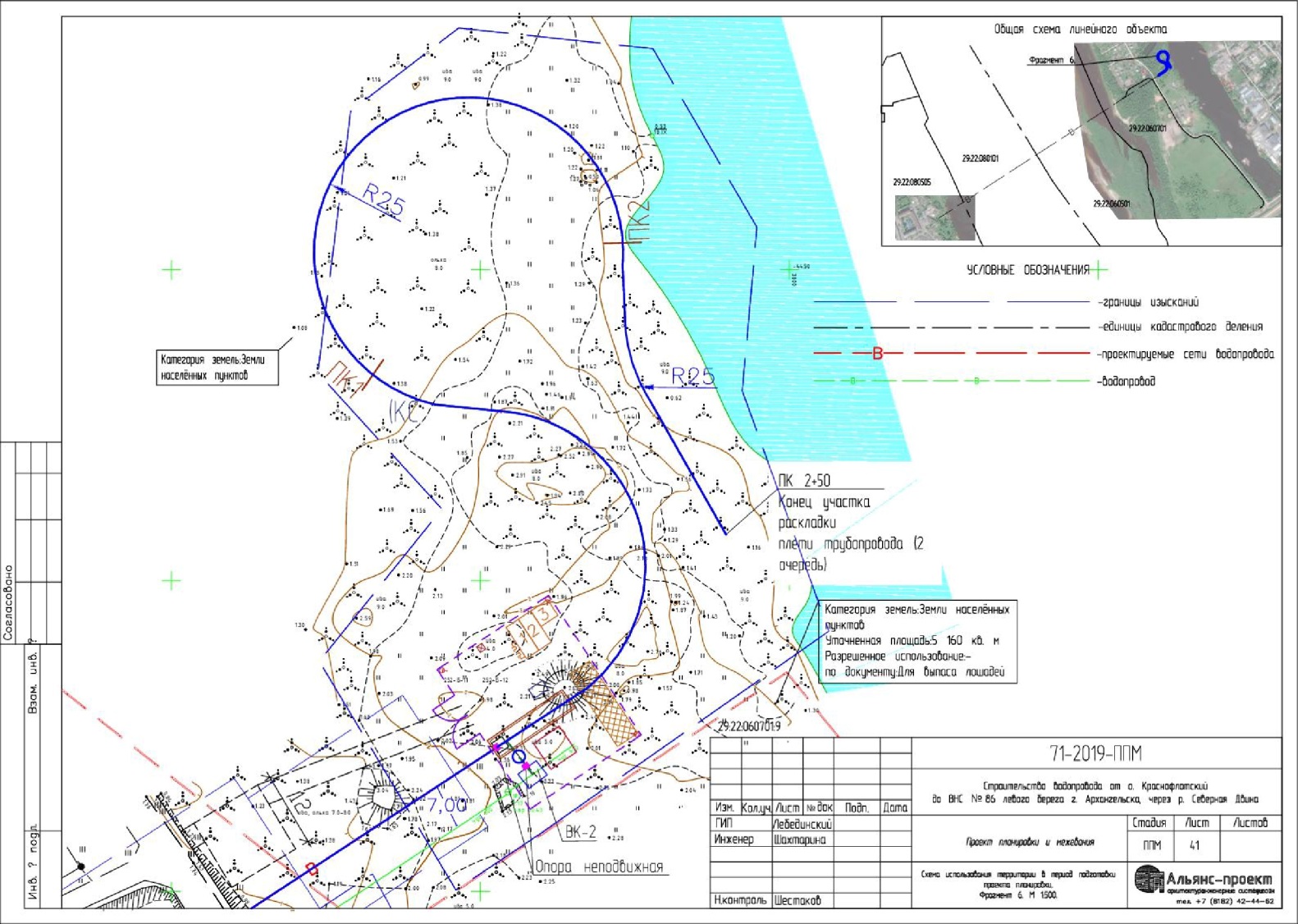 ____________ Приложение № 15к документации по планировке территории 
для размещения линейного объекта "Проект планировки территории с проектом межевания в его составе, предусматривающий размещение линейных объектов "Строительство водопроводного дюкера 
от о. Краснофлотский до ВНС №86 левого берега 
г. Архангельск, через р. Северная Двина"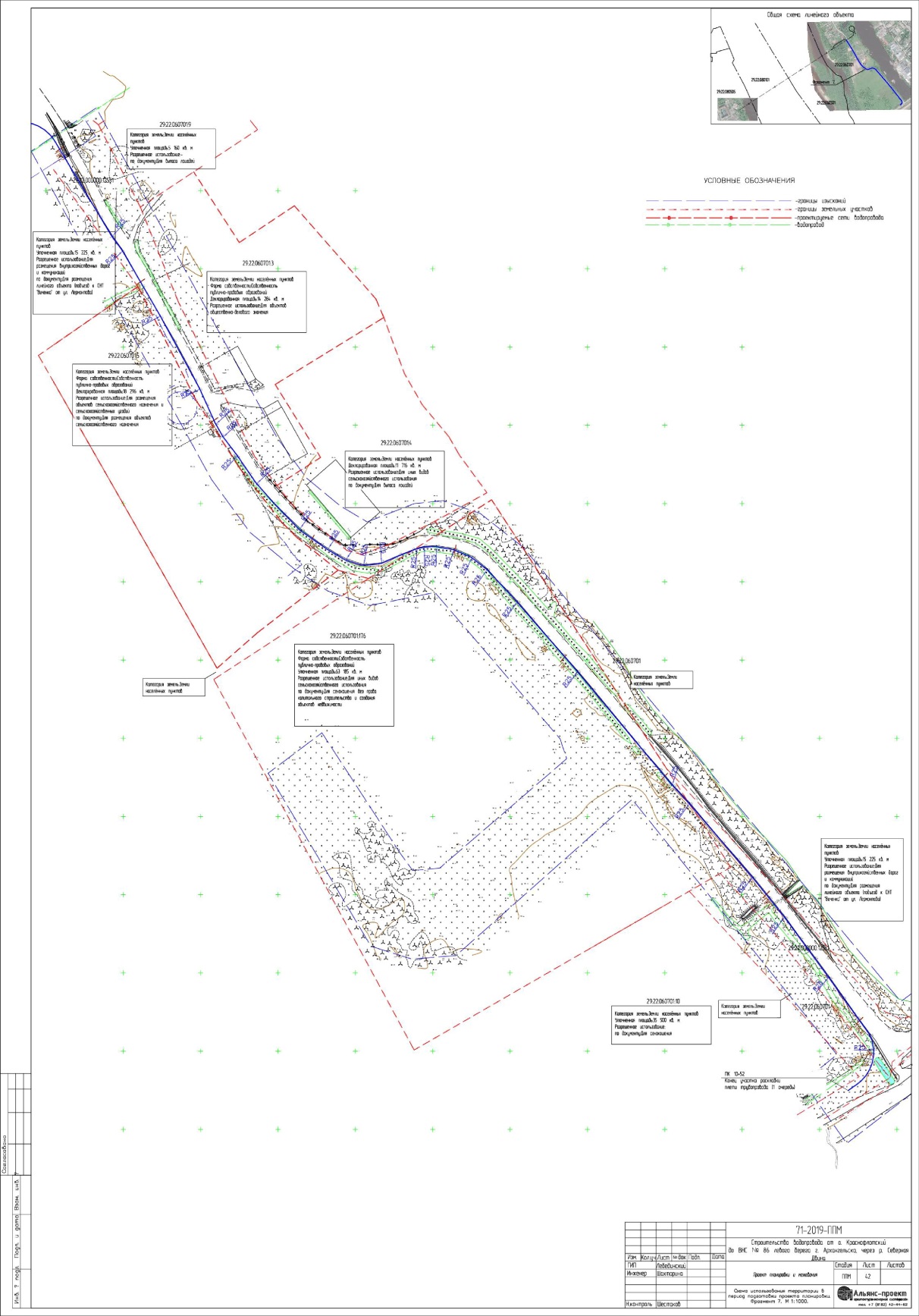 ____________Приложение № 16к документации по планировке территории для размещения линейного объекта "Проект планировки территории с проектом межевания в его составе, предусматривающий размещение линейных объектов "Строительство водопроводного дюкера от о. Краснофлотский до ВНС №86 левого берега 
г. Архангельск, через р. Северная Двина"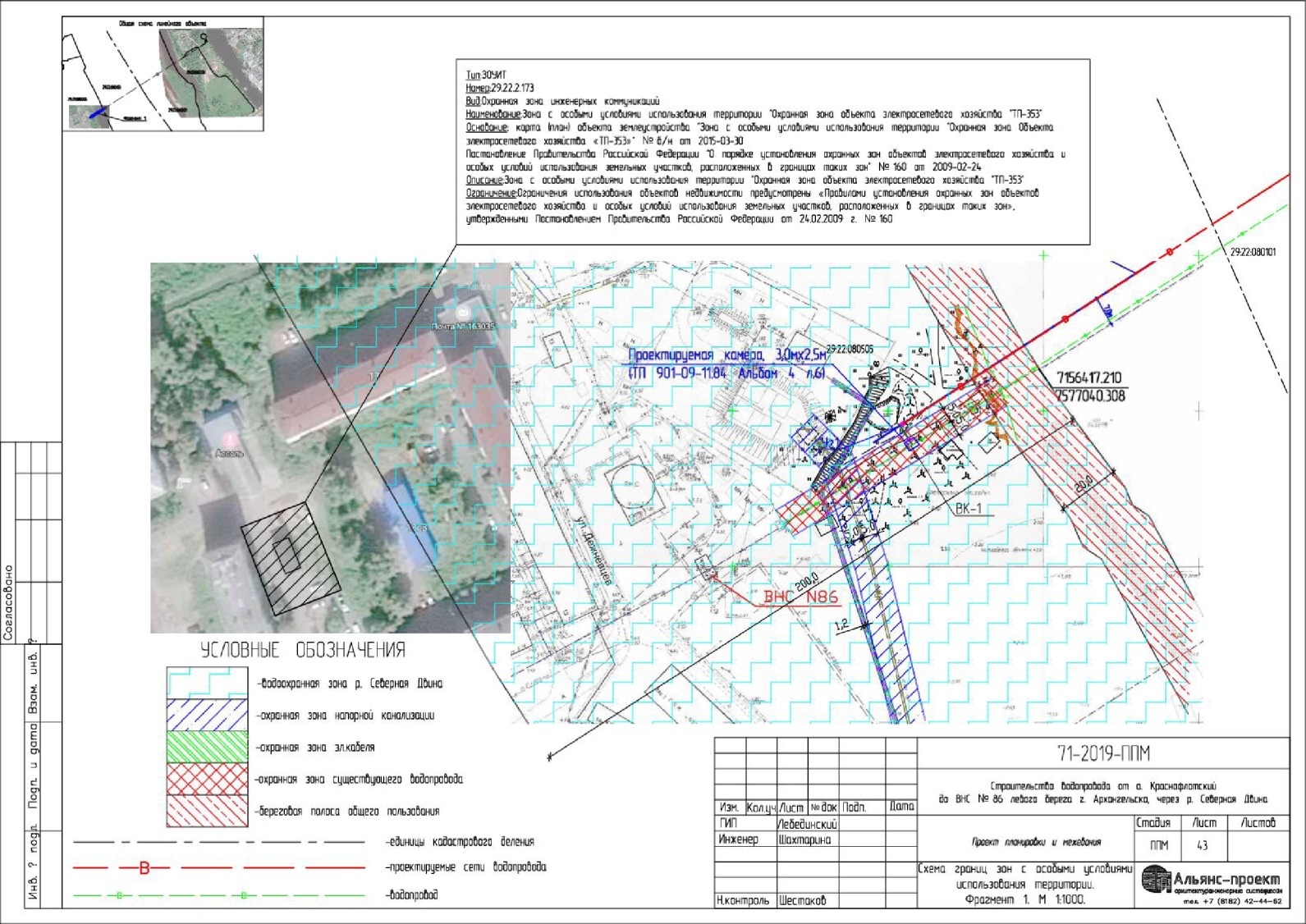 ____________ Приложение № 17к документации по планировке территории для размещения линейного объекта "Проект планировки территории с проектом межевания в его составе, предусматривающий размещение линейных объектов "Строительство водопроводного дюкера от о. Краснофлотский до ВНС №86 левого берега 
г. Архангельск, через р. Северная Двина"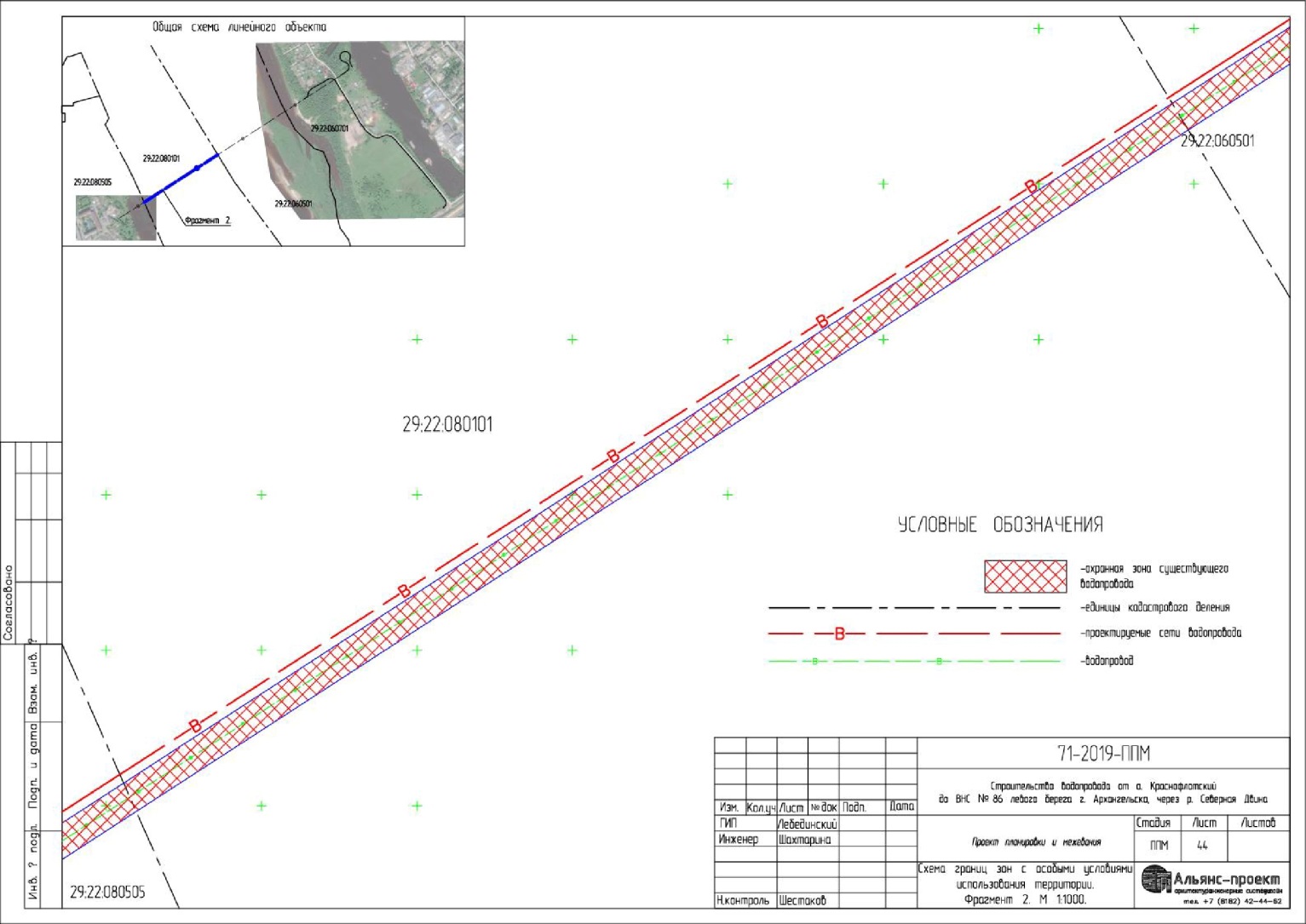 ____________Приложение № 18к документации по планировке территории для размещения линейного объекта "Проект планировки территории с проектом межевания в его составе, предусматривающий размещение линейных объектов "Строительство водопроводного дюкера от о. Краснофлотский до ВНС №86 левого берега 
г. Архангельск, через р. Северная Двина"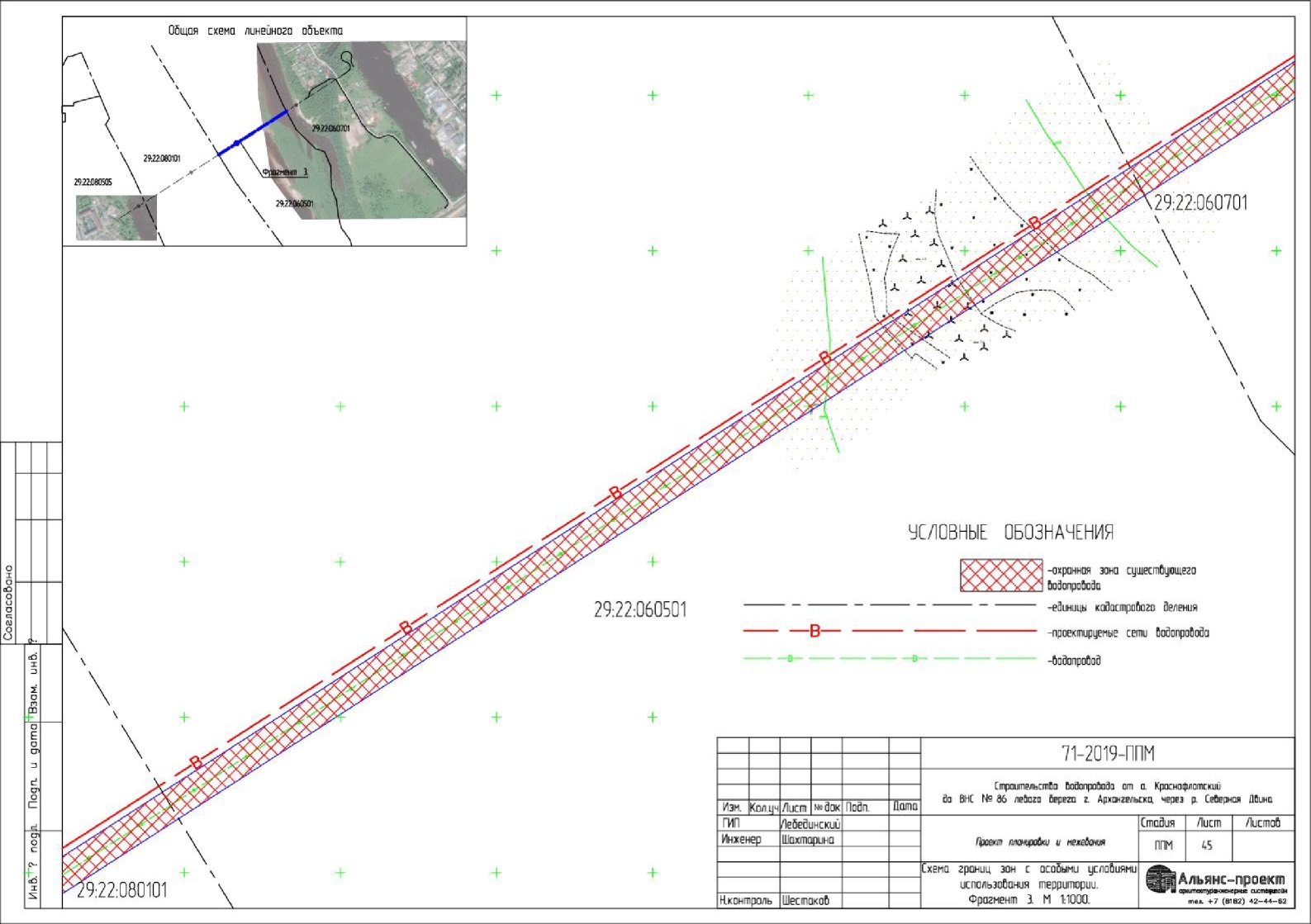 ____________Приложение № 19к документации по планировке территории для размещения линейного объекта "Проект планировки территории с проектом межевания в его составе, предусматривающий размещение линейных объектов "Строительство водопроводного дюкера от о. Краснофлотский до ВНС №86 левого берега 
г. Архангельск, через р. Северная Двина"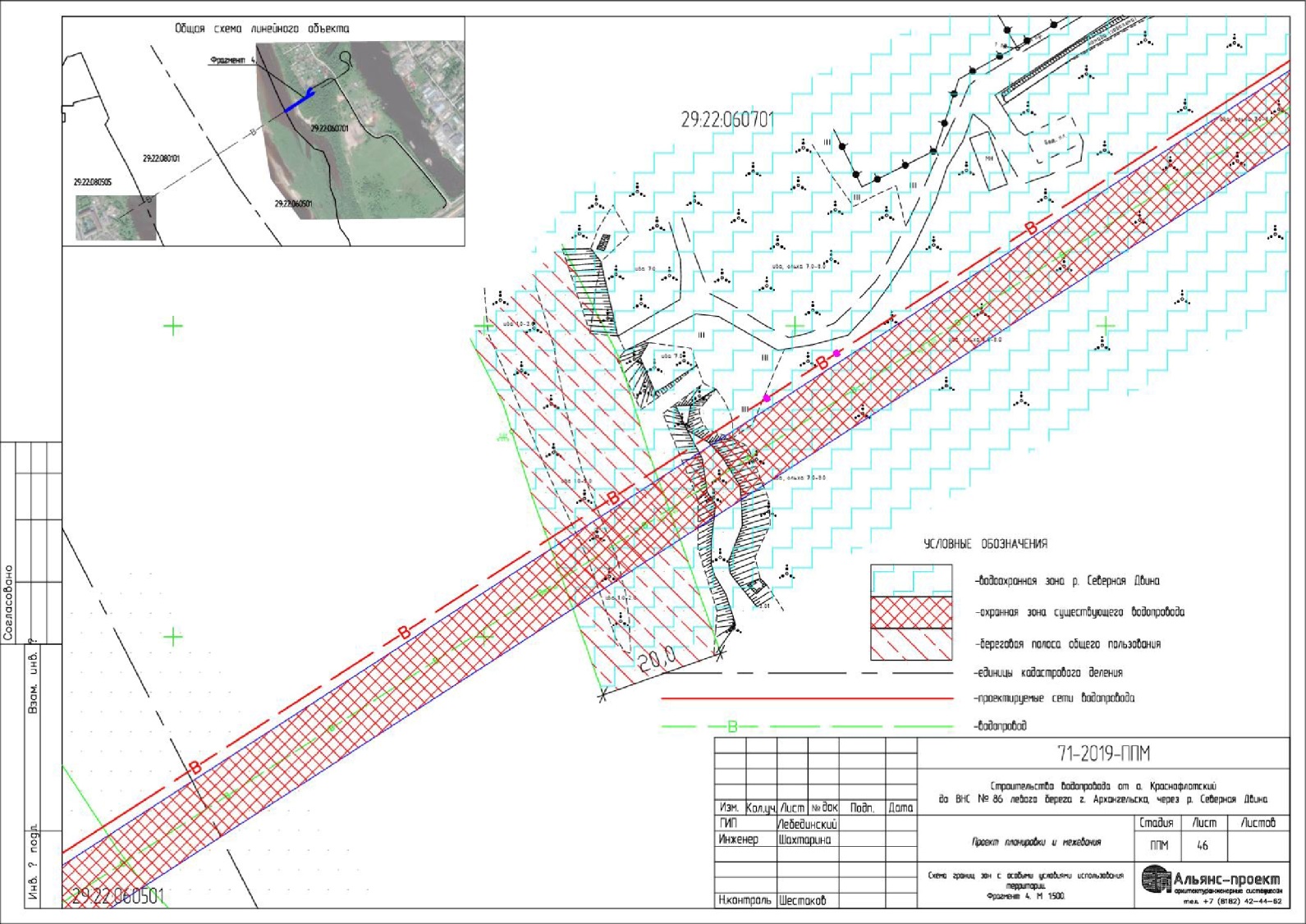 ____________Приложение № 20к документации по планировке территории для размещения линейного объекта "Проект планировки территории с проектом межевания в его составе, предусматривающий размещение линейных объектов "Строительство водопроводного дюкера от о. Краснофлотский до ВНС №86 левого берега 
г. Архангельск, через р. Северная Двина"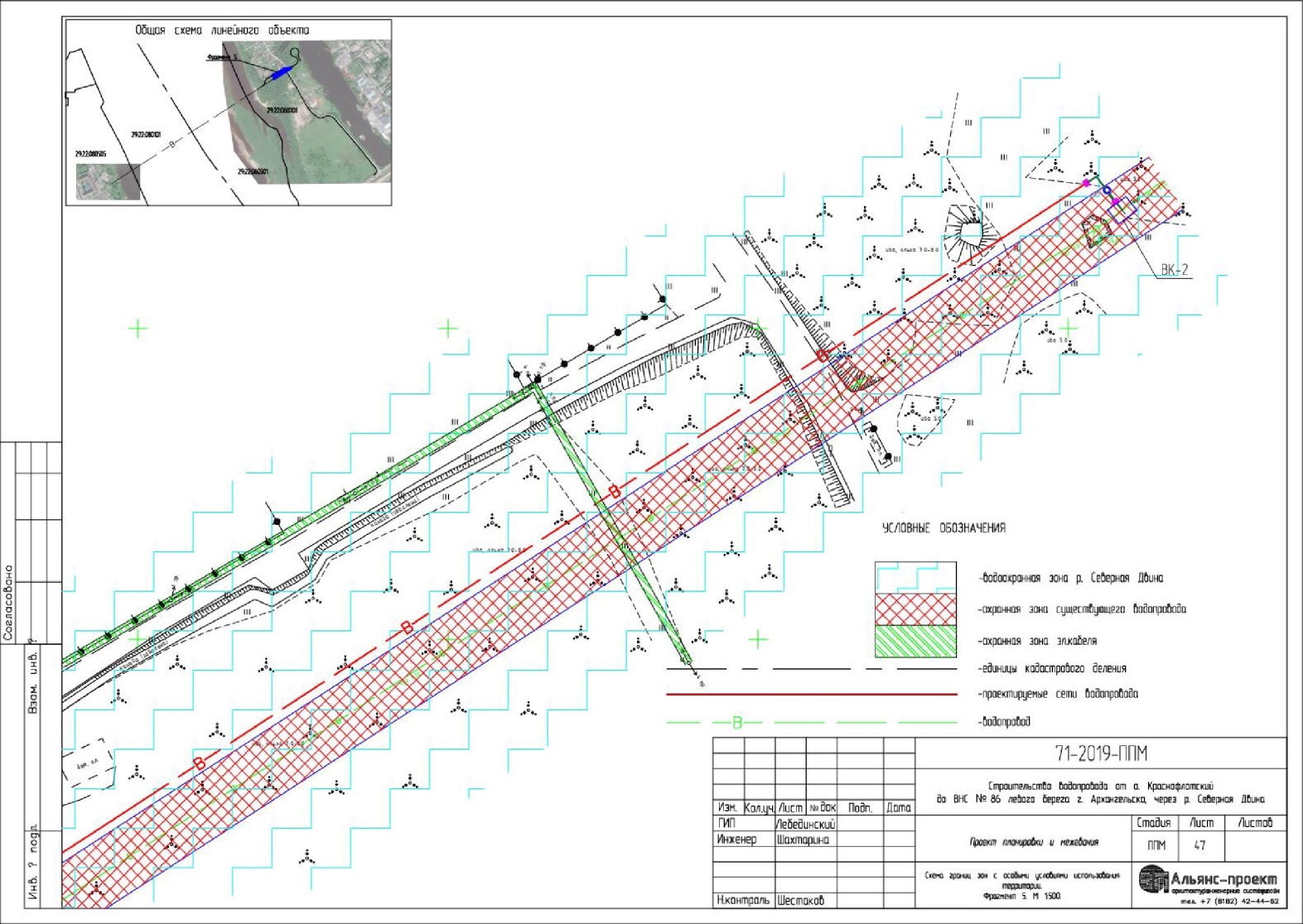 ____________Приложение № 21к документации по планировке территории для размещения линейного объекта "Проект планировки территории с проектом межевания в его составе, предусматривающий размещение линейных объектов "Строительство водопроводного дюкера от о. Краснофлотский до ВНС №86 левого берега 
г. Архангельск, через р. Северная Двина"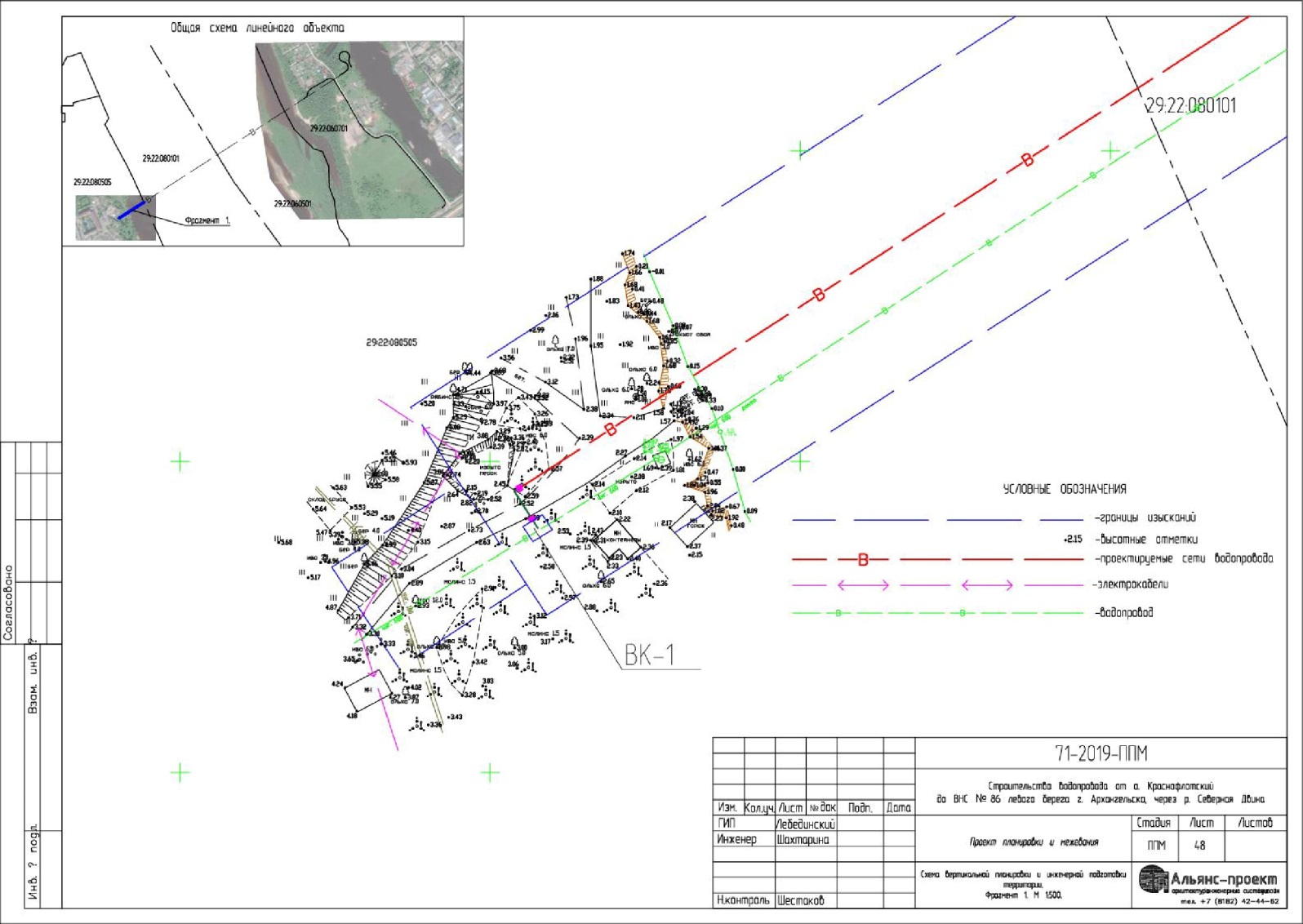 ____________Приложение № 22к документации по планировке территории для размещения линейного объекта "Проект планировки территории с проектом межевания в его составе, предусматривающий размещение линейных объектов "Строительство водопроводного дюкера от о. Краснофлотский до ВНС №86 левого берега 
г. Архангельск, через р. Северная Двина"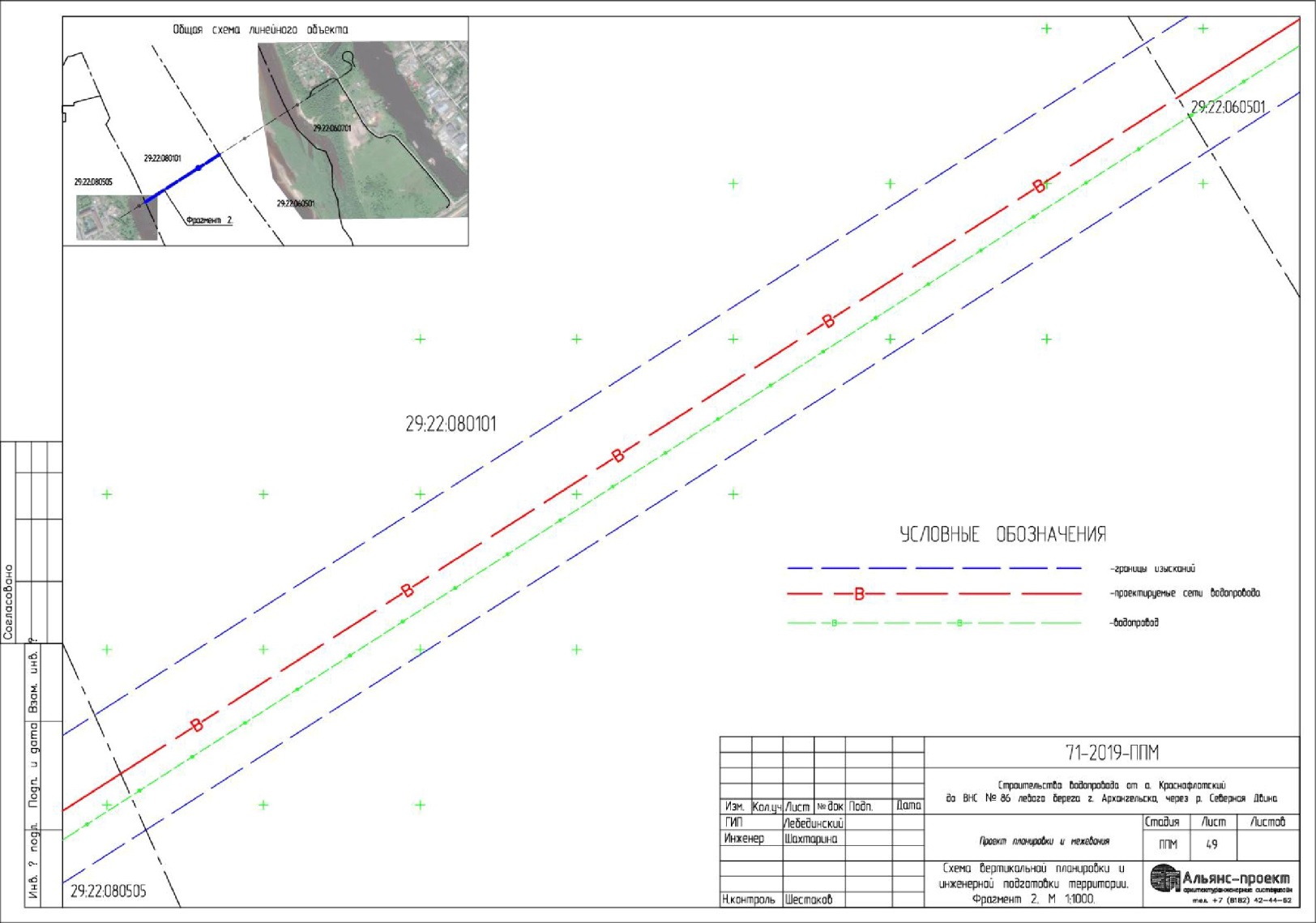 ____________Приложение № 23к документации по планировке территории для размещения линейного объекта "Проект планировки территории с проектом межевания в его составе, предусматривающий размещение линейных объектов "Строительство водопроводного дюкера от о. Краснофлотский до ВНС №86 левого берега 
г. Архангельск, через р. Северная Двина"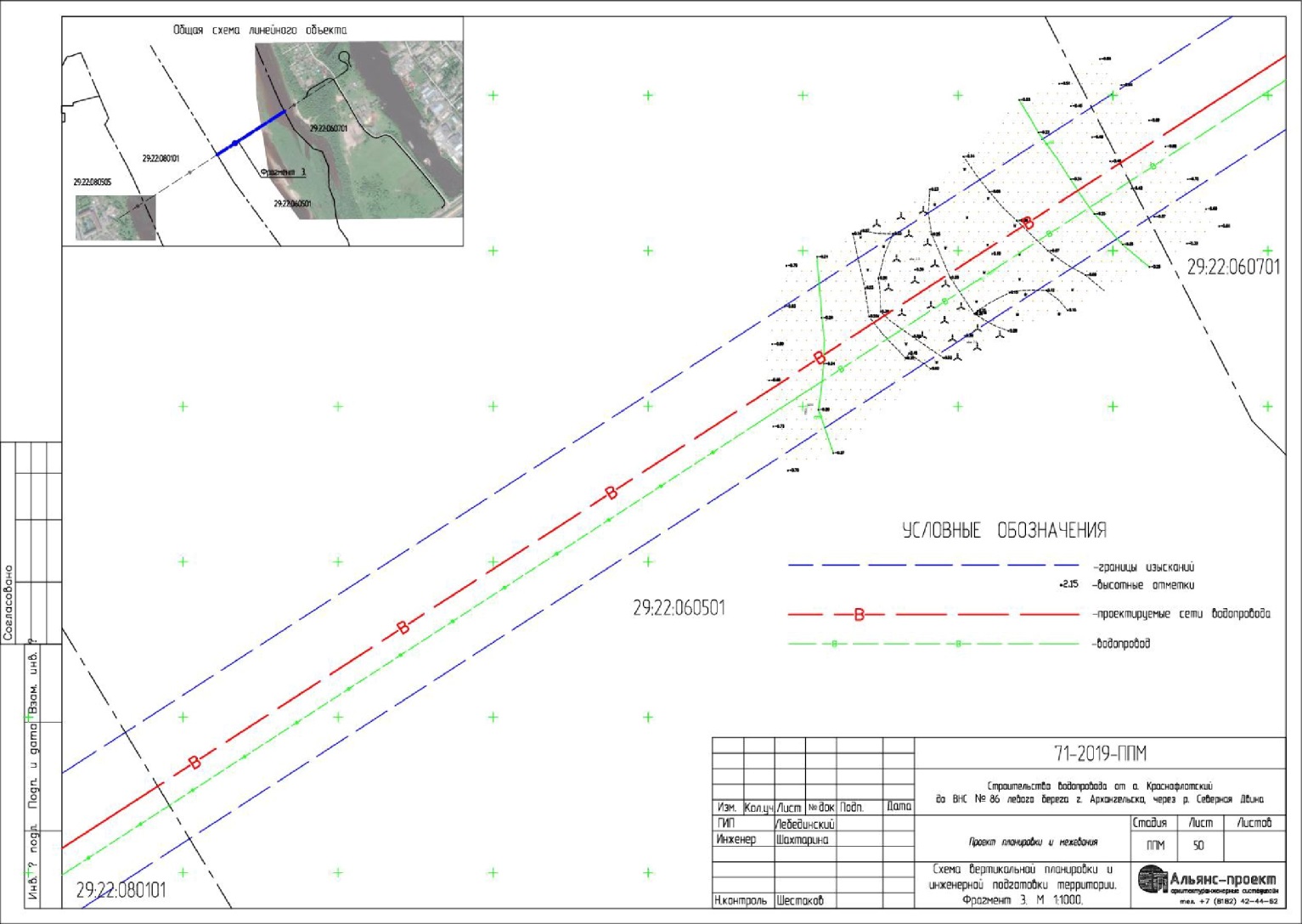 ____________Приложение № 24к документации по планировке территории для размещения линейного объекта "Проект планировки территории с проектом межевания в его составе, предусматривающий размещение линейных объектов "Строительство водопроводного дюкера от о. Краснофлотский до ВНС №86 левого берега 
г. Архангельск, через р. Северная Двина"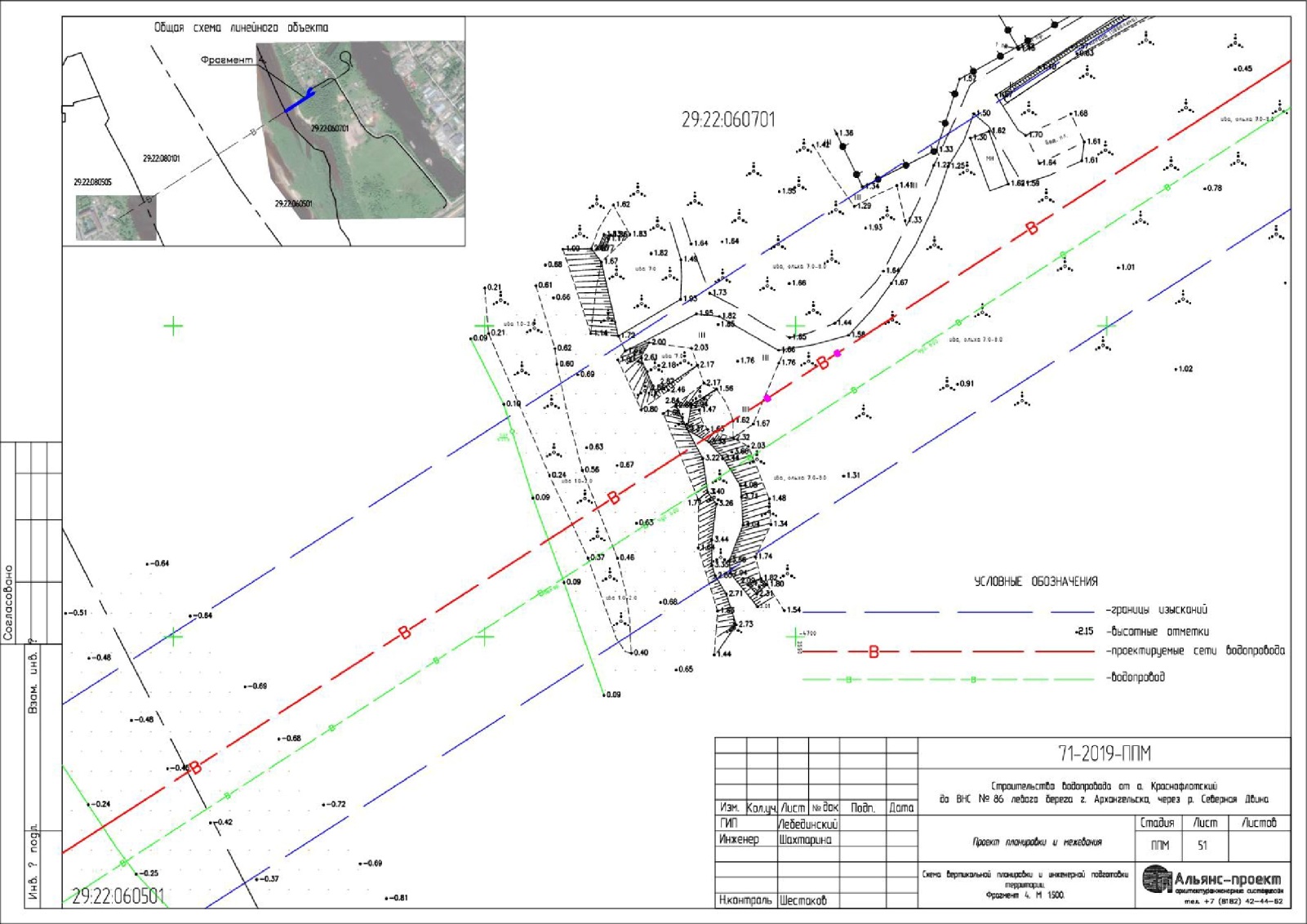 ____________Приложение № 25к документации по планировке территории для размещения линейного объекта "Проект планировки территории с проектом межевания в его составе, предусматривающий размещение линейных объектов "Строительство водопроводного дюкера от о. Краснофлотский до ВНС №86 левого берега 
г. Архангельск, через р. Северная Двина"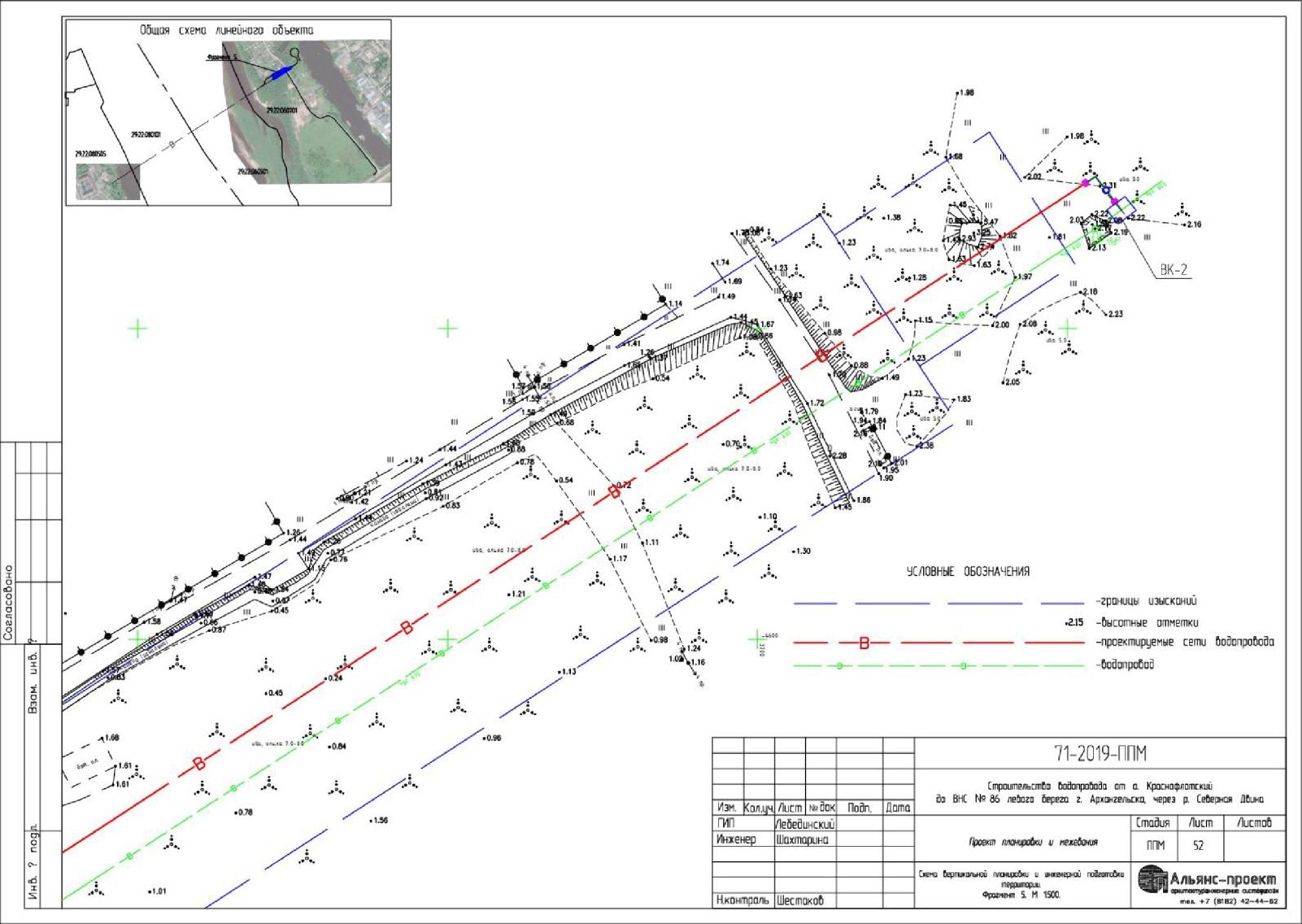 ____________Приложение № 26к документации по планировке территории для размещения линейного объекта "Проект планировки территории с проектом межевания в его составе, предусматривающий размещение линейных объектов "Строительство водопроводного дюкера от о. Краснофлотский до ВНС №86 левого берега 
г. Архангельск, через р. Северная Двина"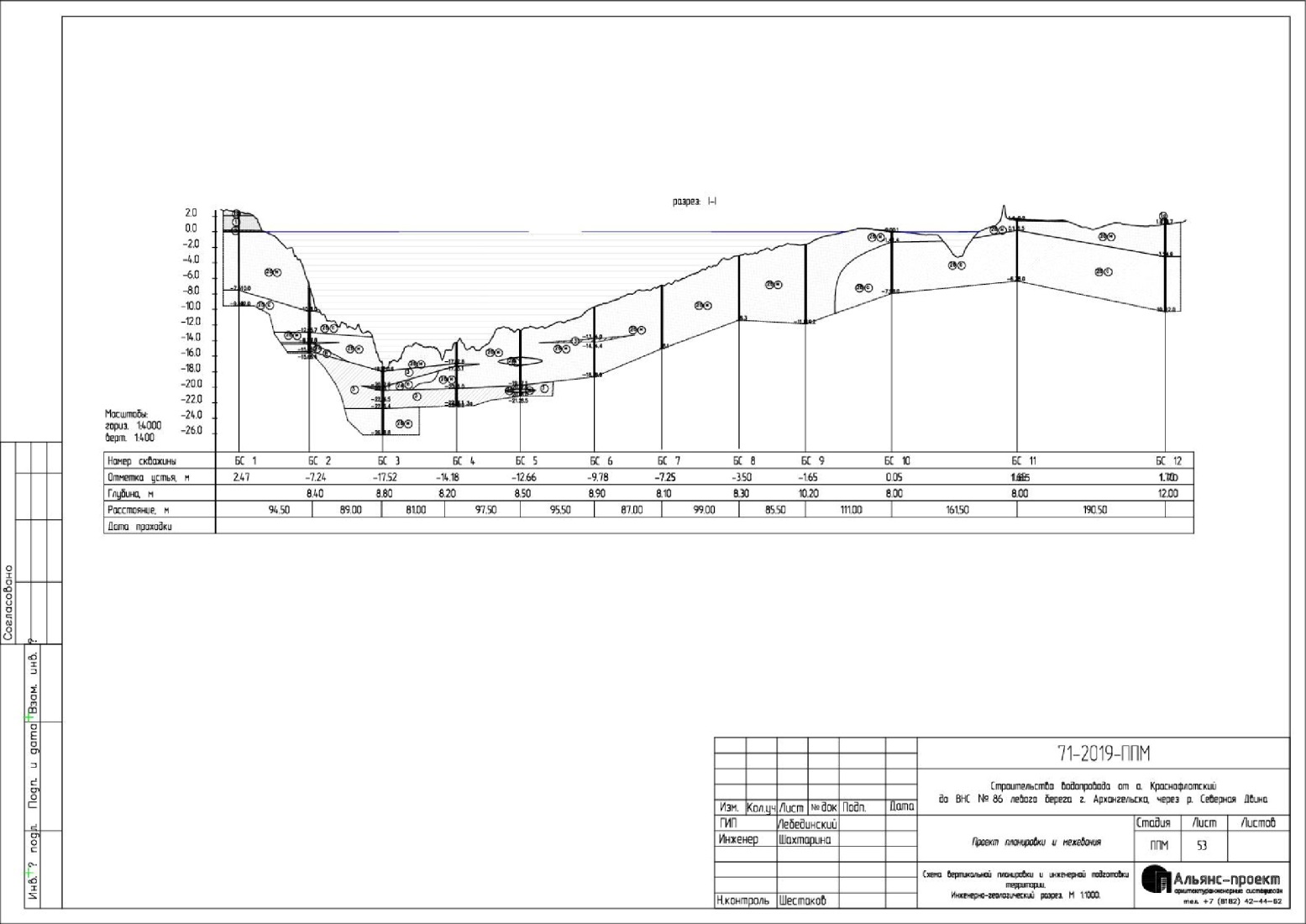 ____________Приложение № 27к документации по планировке территории 
для размещения линейного объекта "Проект планировки территории с проектом межевания в его составе, предусматривающий размещение линейных объектов "Строительство водопроводного дюкера 
от о. Краснофлотский до ВНС №86 левого берега 
г. Архангельск, через р. Северная Двина"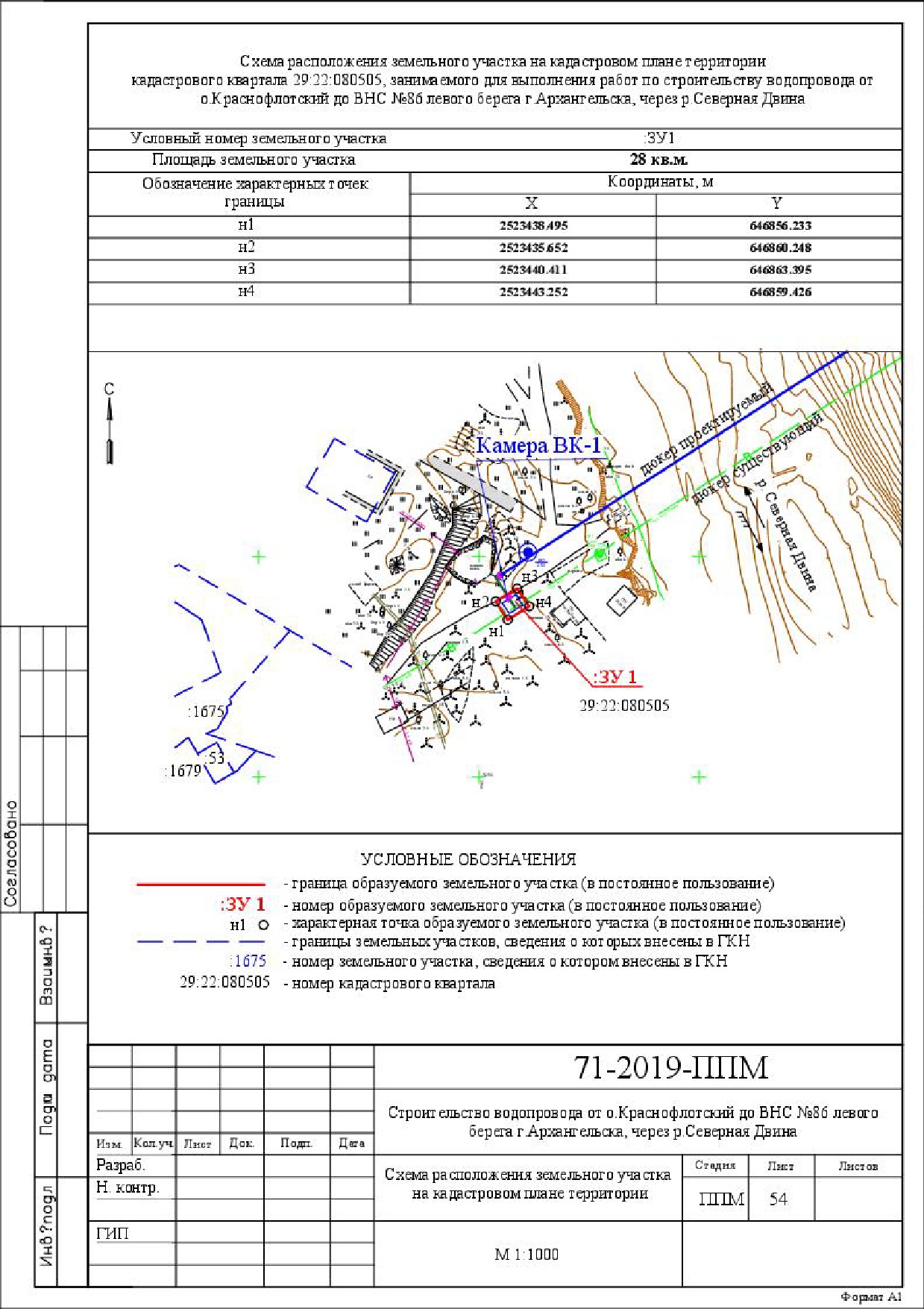 ____________Приложение № 28к документации по планировке территории 
для размещения линейного объекта "Проект планировки территории с проектом межевания в его составе, предусматривающий размещение линейных объектов "Строительство водопроводного дюкера 
от о. Краснофлотский до ВНС №86 левого берега 
г. Архангельск, через р. Северная Двина"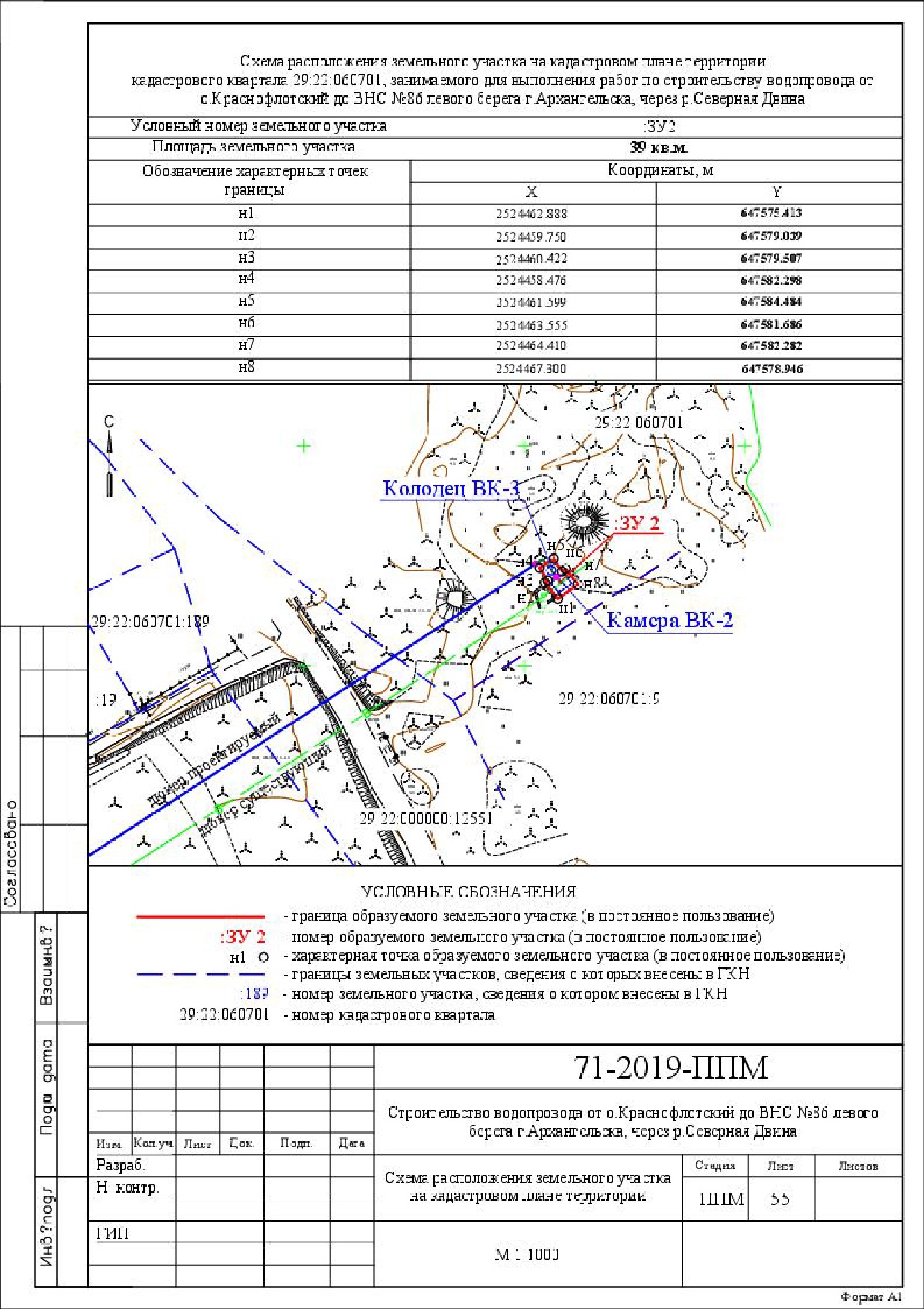 ____________Приложение № 29к документации по планировке территории для размещения линейного объекта "Проект планировки территории с проектом межевания в его составе, предусматривающий размещение линейных объектов "Строительство водопроводного дюкера от о. Краснофлотский до ВНС №86 левого берега 
г. Архангельск, через р. Северная Двина"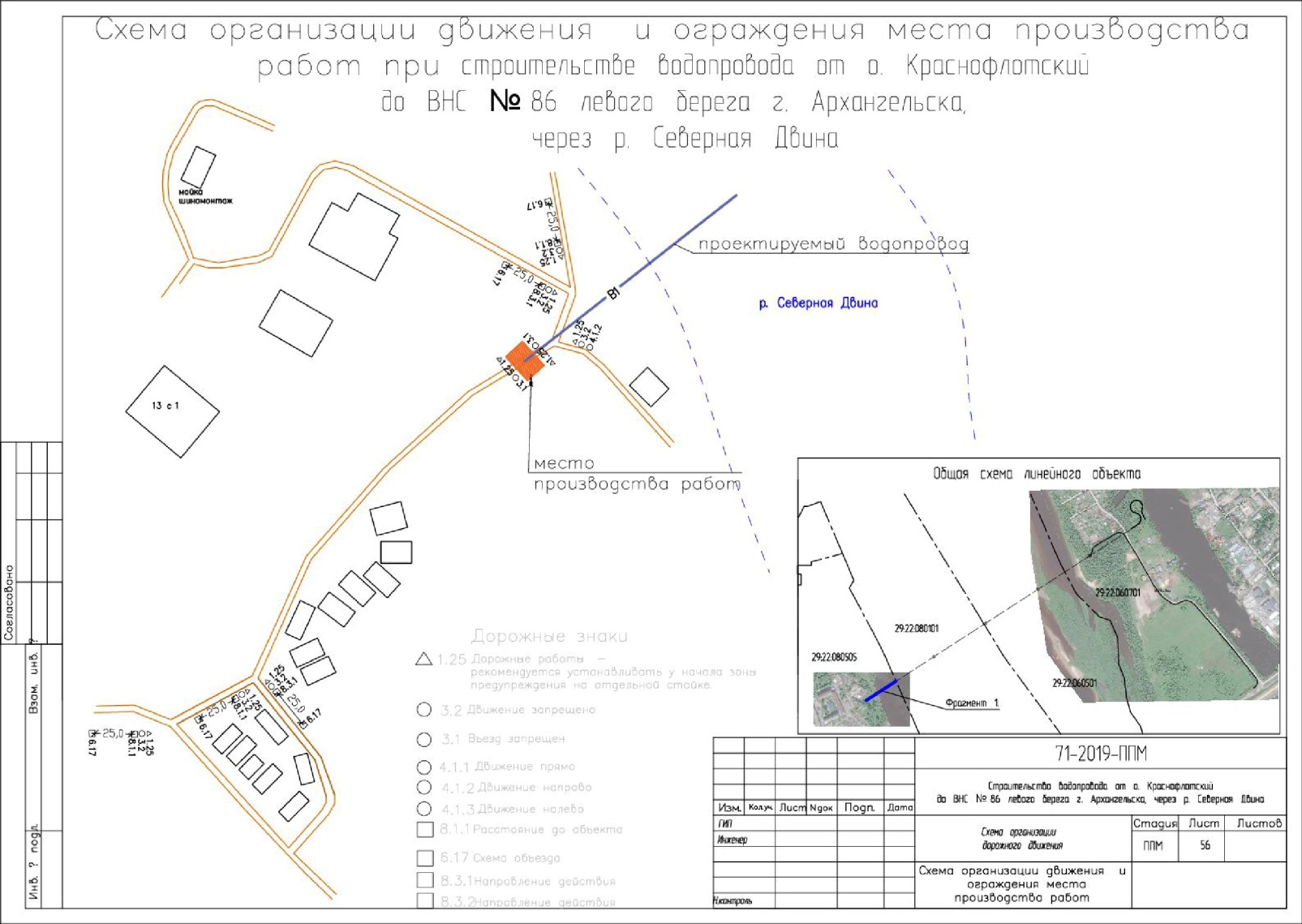 ____________Приложение № 30к документации по планировке территории для размещения линейного объекта "Проект планировки территории с проектом межевания в его составе, предусматривающий размещение линейных объектов "Строительство водопроводного дюкера от о. Краснофлотский до ВНС №86 левого берега 
г. Архангельск, через р. Северная Двина"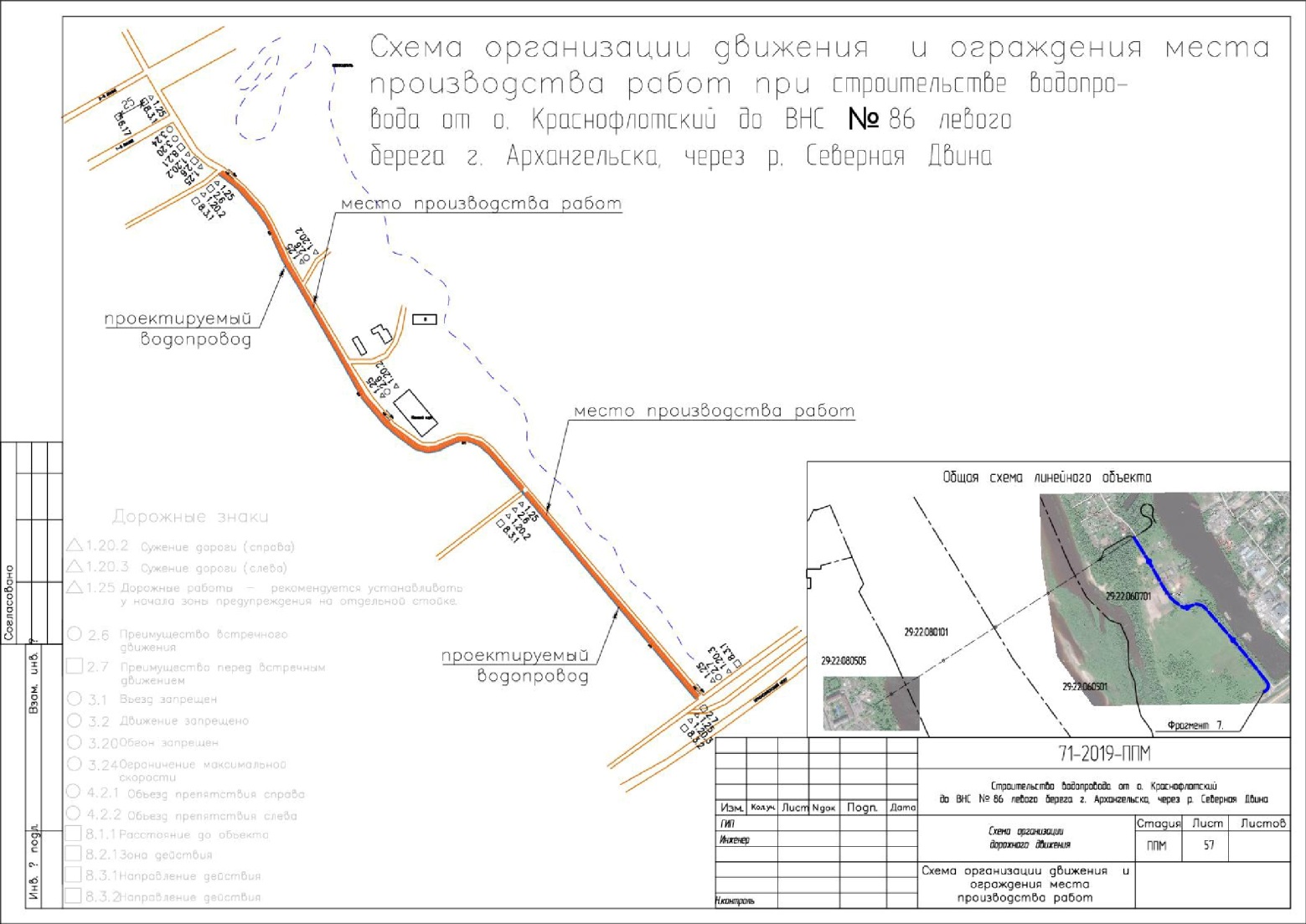 ____________СИЛЬНЫЕ СТОРОНЫ СЛАБЫЕ СТОРОНЫ Диверсифицированная промышленная базаНаличие устойчиво работающих компаний, в том числе международного уровняНаличие современных транспортных инфраструктур (порт, аэропорт, ж/д сообщение, федеральная автодорога) Медицинский и образовательный центры межрегионального уровняСвободные земли для развития в черте города Квалифицированные рабочие и инженерные кадрыДинамично развивающаяся сфера услуг и торговлиКультурные традиции и богатое историческое наследиеВысокий износ коммунальных инфраструктурНедостаток электросетевых ресурсов, высокие тарифыСистема расселения и внутригородская транспортная сеть, оставшиеся от предыдущей системы хозяйствования и способа освоения лесных ресурсовОтставание (отрыв) системы образования от потребностей рынка трудаВысокий уровень загрязнения воздуха и воды, низкое качество питьевой водыПродолжающееся снижение численности населения Сложные климатические условия по сравнению с центральными районами страныТаблица 1 –Расстояние по горизонтали (в свету) между соседними инженерными подземными сетями 
при их параллельном размещении Инженерные сетиРасстояние, м, по горизонтали (в свету) доРасстояние, м, по горизонтали (в свету) доРасстояние, м, по горизонтали (в свету) доРасстояние, м, по горизонтали (в свету) доРасстояние, м, по горизонтали (в свету) доРасстояние, м, по горизонтали (в свету) доРасстояние, м, по горизонтали (в свету) доРасстояние, м, по горизонтали (в свету) доРасстояние, м, по горизонтали (в свету) доИнженерные сетиводопро-водаканализа-ции бытовойдренажа и дождевой канализациикабелей силовых всех напряженийкабелей связитепловых сетейтепловых сетейканалов, тоннелейнаружных пневмомусоро-проводовИнженерные сетиводопро-водаканализа-ции бытовойдренажа и дождевой канализациикабелей силовых всех напряженийкабелей связинаружная стенка канала, тоннеляоболочка бесканальной прокладкиканалов, тоннелейнаружных пневмомусоро-проводов12345678910ВодопроводСм. прим. 1См. прим. 21,50,50,51,51,51,51Примечания:1. При параллельной прокладке нескольких линий водопровода расстояние между ними следует принимать в зависимости от технических и инженерно-геологических условий 
в соответствии СП31.13330.2. Расстояния от бытовой канализации до хозяйственно-питьевого водопровода следует принимать, м: до водопровода из железобетонных и асбестоцементных труб – 5; до водопровода из чугунных труб диаметром до 200 мм – 1,5, диаметром свыше 200 мм – 3; до водопровода из пластмассовых труб – 1,5. Расстояние между сетями канализации и производственного водопровода в зависимости 
от материала и диаметра труб, а также от номенклатуры и характеристики грунтов должно быть 1,5 м.Таблица 2 –Сведения по формируемым земельным участкам на период строительстваУсловный номер земельного участка согласно чертежу межевания территорииПлощадь земельного участка, кв. мКадастровый номер квартала или земельного участкаМестоположениеНомера поворотных точек границ формируемых земельных участковКоординаты точек границ формируемых земельных участковКоординаты точек границ формируемых земельных участковУсловный номер земельного участка согласно чертежу межевания территорииПлощадь земельного участка, кв. мКадастровый номер квартала или земельного участкаМестоположениеНомера поворотных точек границ формируемых земельных участковY, мХ, м1234567:ЗУ1(1)212329:22:080505Территории общегопользования (ориентир – левый берег р. Северной Двины вдоль улицы Дежнёвцев, рядом 
со зданием 
по ул. Дежнёвцев, 
д. 13, стр. 1)1234567892523425.5702523413.8912523433.1372523530.7922523536.1072523441.2112523443.2522523442.6812523450.174646831.420646848.652646871.272646939.662646928.796646862.278646859.426646859.042646847.922:ЗУ1(2)480829:22:080101Водный объект: р. Северная Двина между левым берегом и о. Краснофлотский12342523536.1072523530.7922523859.0682523865.677646928.796646939.662647169.589647159.567:ЗУ1(3)443529:22:060501Водный объект: р. Северная Двина между левым берегом 
и о. Краснофлотский12342523865.6772523859.0682524161.9442524167.920647159.567647169.589647382.137647371.520:ЗУ1(4)619729:22:060701Территории общего пользования (ориентир – о. Краснофлотский, конный клуб)123456789101112132524167.9202524161.9442524247.5472524241.1422524280.1822524286.4432524385.7102524401.1072524292.2742524287.0942524273.4552524271.5982524254.512647371.520647382.137647442.142647451.805647476.946647492.450647555.118647535.619647457.651647449.284647439.542647442.892647431.632:12551/чЗУ1540129:22:060701:12551Территории общего пользования (подъезд 
к СНТ "Виченка" 
от ул. Лермонтова)12345678910111213141516171819202122232524401.1072524385.7102524411.3852524421.1332524431.5542524420.2042524454.6462524481.6312524552.4242524574.8172524585.2322524598.4312524610.9002524620.5812524637.6312524641.5752524662.0002524671.8142524639.5672524622.7232524605.8412524577.8702524563.225647535.619647555.118647571.839647564.741647557.399647549.324647492.243647452.068647337.612647313.204647302.929647295.185647285.645647283.444647290.436647290.619647300.908647300.018647277.835647274.819647276.925647293.336647307.9041234567242526272524540.1772524513.8262524469.4772524409.524647334.951647374.406647449.034647541.640:12551/чЗУ1(2)233029:22:060701:12551Территории общего пользования (подъезд 
к СНТ "Виченка" 
от ул. Лермонтова)12345678910112524848.4482524822.6332524829.7392524899.4552524968.1352524972.1412524973.1712524969.7062524960.9182524960.3482524956.706647118.190647154.316647147.438647077.821646997.675646990.746646974.031646967.705646977.764646987.016646992.939:ЗУ1(5)485629:22:060701Территории общего пользования (ориентир –о. Краснофлотский, конный клуб)1234567891011121314151617181920212223242524431.5542524421.1332524411.3852524447.4382524478.0092524460.6072524435.0862524421.4292524430.2522524451.7802524472.7962524478.8352524498.0672524480.8152524463.2852524460.1792524462.8882524459.7502524460.4222524458.4762524461.5992524463.5552524464.4102524467.300647557.399647564.741647571.839647595.320647617.276647634.860647637.273647659.319647682.991647691.431647679.785647645.520647612.459647586.050647573.460647577.695647575.413647579.039647579.507647582.298647584.484647581.686647582.282647578.946:ЗУ1(6)56729:22:060701Территории общего пользования (ориентир –о. Краснофлотский, конный клуб)123452524792.0482524865.7672524899.4552524829.4952524822.633647197.115647117.110647077.821647147.674647154.316:ЗУ1(7)36929:22:060701Территории общего пользования (ориентир – о. Краснофлотский, конный клуб)12345672524960.9182524969.7062524962.7532524945.6802524941.0822524954.7212524953.522646977.764646967.705646955.008646944.794646953.193646962.219646963.417:176/чЗУ1262429:22:060701:176Территория напротив конного клуба
(для сенокоса)1234567891011122524671.8142524695.4232524704.1112524792.0482524822.6332524848.4482524787.5662524695.9872524690.0662524664.3342524644.6912524639.567647300.018647294.862647287.789647197.115647154.316647118.190647184.442647278.928647283.749647288.647647278.753647277.835:4/чЗУ111529:22:060701:4Территория рядом 
с конным клубом 
(для выпаса лошадей)123452524598.4312524608.8392524637.6252524620.5812524610.900647295.185647289.079647290.434647283.444647285.645:10/чЗУ13629:22:060701:10Территория напротив конного клуба 
(для сенокоса)12342524953.5222524954.7212524941.0822524939.910646963.417646962.219646953.193646955.334:5/чЗУ13129:22:060701:5Территория напротив конного клуба
(для сенокоса)1232524540.1772524563.2252524548.354647334.951647307.904647322.698Таблица 3 –Сведения по формируемым земельным участкам, необходимым в постоянное пользованиеУсловный номер земельного участка согласно чертежу межевания территорииПлощадь земель-ного участка, кв. мКадастровый номер квартала или земельного участкаМестополо-жениеСпособ формирования ЗУНомера поворотных точек границ формируемых земельных участковКоординаты точек границ формируемых земельных участковКоординаты точек границ формируемых земельных участковУсловный номер земельного участка согласно чертежу межевания территорииПлощадь земель-ного участка, кв. мКадастровый номер квартала или земельного участкаМестополо-жениеСпособ формирования ЗУНомера поворотных точек границ формируемых земельных участковY, мХ, м:ЗУ12829:22:080505Территории общего пользования (ориентир – левый берег р. Северной Двины вдоль улицы Дежнёвцев, рядом со зданием по ул.Дежнёвцев, д. 13, стр. 1 )Образуется из земель муни- ципальной собственностин1 н2 н3 н42523438.4952523435.6522523440.4112523443.252646856.233646860.248646863.395646859.426:ЗУ23929:22:060701Территории общего пользования (ориентир – 
о. Краснофлотский, конный клуб)Образуется из земель муни- ципальной собственностин1 н2 н3 н4 н5 н6 н7 н82524462.8882524459.7502524460.4222524458.4762524461.5992524463.5552524464.4102524467.300647575.413647579.039647579.507647582.298647584.484647581.686647582.282647578.946Таблица 4 –Характеристики земельных участков, из которых формируются частиКадастровый номер земельного участка, из которого формируется частьПлощадь земельного участка, из которого формируется часть, м2Разрешенное использование земельного участка, из которого формируется частьКатегория земельного участка, из которого формируется частьПравообладатель земельного участка,из которого формируется часть29:22:060701:1255115225Для размещения внутрихозяйственных дорог и коммуникаций. 
По документу: для размещения линейного объекта (подъезд к СНТ "Виченка" от ул. Лермонтова)Земли населенных пунктовСобственность публично-правовых образований29:22:060701:518296Для размещения объектов сельскохозяйственного назначения 
и сельскохозяйственных угодий.По документу: для размещения объектов сельскохозяйственного назначенияЗемли населенных пунктовСобственность публично-правовых образований29:22:060701:17663185Для иных видов сельскохозяйственного использования.По документу: для сенокошения 
без права капитального строительства и создания объектов недвижимостиЗемли населенных пунктовСобственность публично-правовых образований29:22:060701:518296Для размещения объектов сельскохо-зяйственного назначения и сельско-хозяйственных угодий.По документу: для размещения объектов сельскохозяйственного назначенияЗемли населенных пунктовСобственность публично-правовых образований29:22:060701:411716Для иных видов сельскохозяйственного использования.По документу: для выпаса лошадейЗемли населенных пунктов-29:22:060701:1035500По документу: для сенокошенияЗемли населенных пунктов-